Mathology 2 Correlation (Number) - Saskatchewan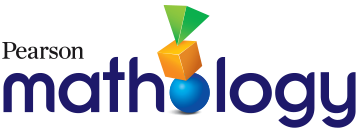 *codes to curriculum expectations are for cross-referencing purposes onlyMathology 2 Correlation (Patterns and Relations) - Saskatchewan*codes to curriculum expectations are for cross-referencing purposes onlyMathology 2 Correlation (Shape and Space) – SaskatchewanMathology 2 Correlation (Statistics and Probability) – SaskatchewanNote:  The following activities are not specifically correlated to the Saskatchewan learning outcomes for Grade 2 but may be of interest to teachers in preparing a strong foundation for mathematics:NumberActivities 17 – 21: Early Fractional Thinking  Activity 35: Multi-Digit FluencyActivities 37 – 42: Early Multiplicative ThinkingActivity 45: Spending MoneyActivity 47: Financial Literacy ConsolidationPatterning and AlgebraActivity 8: Decreasing PatternsMeasurementActivity 5: Measuring Area Activity 6: Measuring Capacity Activities 8 – 12: Using Non-Standard UnitsMath Every Day Card 2: What Am I?; Which Unit?Activities 13 – 18: Time and TemperatureMath Every Day Card 3A: Hula Hoop ClockMath Every Day Card 3B: Thermometer Drop or PopGeometryActivity 4: Symmetry in 2-D Shapes Activity 14: Creating Pictures and Designs Activity 15: Covering Outlines Activity 16: Creating Symmetrical Designs Activity 17: Geometric Relationships: ConsolidationMath Every Day 3A: Fill Me In!, Make Me a PictureActivities 18 – 21: Location and MovementMath Every Day Card 4A: Our Design, Treasure MapMath Every Day Card 4B: Crazy Creatures, Perspective Matching GameActivities 22 – 25: CodingMath Every Day Card 5: Code of the Day, Wandering AnimalsData Management and ProbabilityActivity 2: Interpreting Graphs 2Activity 5: Making Graphs 2Activities 7 – 9: Probability and ChanceMath Every Day Card 2: What’s in the Bag?, Word of the DayOutcomesMathology Grade 2 Classroom Activity KitMathology Little BooksPearson Canada K-3 Mathematics Learning ProgressionGoals: Number Sense, Logical Thinking, Spatial Sense, Mathematics as a Human EndeavourN2.1 Demonstrate understanding of whole numbers to 100 (concretely, pictorially, physically, orally, in writing, and symbolically) by:Goals: Number Sense, Logical Thinking, Spatial Sense, Mathematics as a Human EndeavourN2.1 Demonstrate understanding of whole numbers to 100 (concretely, pictorially, physically, orally, in writing, and symbolically) by:Goals: Number Sense, Logical Thinking, Spatial Sense, Mathematics as a Human EndeavourN2.1 Demonstrate understanding of whole numbers to 100 (concretely, pictorially, physically, orally, in writing, and symbolically) by:Goals: Number Sense, Logical Thinking, Spatial Sense, Mathematics as a Human EndeavourN2.1 Demonstrate understanding of whole numbers to 100 (concretely, pictorially, physically, orally, in writing, and symbolically) by:N2.1arepresenting (including place value)Teacher CardsCluster 1: Counting1: Bridging TensCluster 2: Number Relationships 19: Ordinal Numbers11: Decomposing to 2012: Number Relationships 1 ConsolidationCluster 3: Grouping and Place Value13: Building Numbers
15: Grouping to Count16: Grouping and Place Value ConsolidationCluster 5: Number Relationships 222: Benchmarks on a Number Line23: Decomposing 5024: Jumping on a Number Line25: Number Relationships 2 ConsolidationCluster 9: Financial Literacy43: Estimating Money44: Earning MoneyMath Every Day Cards2A: Show Me in Different WaysGuess My Number2B: Math CommanderBuilding an Open Number Line3B: Thinking TensDescribe Me5A: Building Numbers5B: How Many Ways?What’s the Unknown Part?9: Showing Money in Different WaysWhat Would You Rather?Ways to Count Family Fun DayBack to Batoche A Class-full of Projects The Money Jar To Scaffold:That’s 10!Canada’s Oldest SportTo Extend:Fantastic Journeys Finding BusterHow Numbers WorkMath Makes Me LaughThe Street PartyBig Idea: Numbers tell us how many and how much.N2.1arepresenting (including place value)Teacher CardsCluster 1: Counting1: Bridging TensCluster 2: Number Relationships 19: Ordinal Numbers11: Decomposing to 2012: Number Relationships 1 ConsolidationCluster 3: Grouping and Place Value13: Building Numbers
15: Grouping to Count16: Grouping and Place Value ConsolidationCluster 5: Number Relationships 222: Benchmarks on a Number Line23: Decomposing 5024: Jumping on a Number Line25: Number Relationships 2 ConsolidationCluster 9: Financial Literacy43: Estimating Money44: Earning MoneyMath Every Day Cards2A: Show Me in Different WaysGuess My Number2B: Math CommanderBuilding an Open Number Line3B: Thinking TensDescribe Me5A: Building Numbers5B: How Many Ways?What’s the Unknown Part?9: Showing Money in Different WaysWhat Would You Rather?Ways to Count Family Fun DayBack to Batoche A Class-full of Projects The Money Jar To Scaffold:That’s 10!Canada’s Oldest SportTo Extend:Fantastic Journeys Finding BusterHow Numbers WorkMath Makes Me LaughThe Street PartyApplying the principles of counting - Fluently skip-counts by factors of 10 (e.g., 2, 5, 10) and multiples of 10 from any given numberRecognizing and writing numerals- Names, writes, and matches two-digit numerals to quantities.N2.1arepresenting (including place value)Teacher CardsCluster 1: Counting1: Bridging TensCluster 2: Number Relationships 19: Ordinal Numbers11: Decomposing to 2012: Number Relationships 1 ConsolidationCluster 3: Grouping and Place Value13: Building Numbers
15: Grouping to Count16: Grouping and Place Value ConsolidationCluster 5: Number Relationships 222: Benchmarks on a Number Line23: Decomposing 5024: Jumping on a Number Line25: Number Relationships 2 ConsolidationCluster 9: Financial Literacy43: Estimating Money44: Earning MoneyMath Every Day Cards2A: Show Me in Different WaysGuess My Number2B: Math CommanderBuilding an Open Number Line3B: Thinking TensDescribe Me5A: Building Numbers5B: How Many Ways?What’s the Unknown Part?9: Showing Money in Different WaysWhat Would You Rather?Ways to Count Family Fun DayBack to Batoche A Class-full of Projects The Money Jar To Scaffold:That’s 10!Canada’s Oldest SportTo Extend:Fantastic Journeys Finding BusterHow Numbers WorkMath Makes Me LaughThe Street PartyBig idea: Numbers are related in many ways.N2.1arepresenting (including place value)Teacher CardsCluster 1: Counting1: Bridging TensCluster 2: Number Relationships 19: Ordinal Numbers11: Decomposing to 2012: Number Relationships 1 ConsolidationCluster 3: Grouping and Place Value13: Building Numbers
15: Grouping to Count16: Grouping and Place Value ConsolidationCluster 5: Number Relationships 222: Benchmarks on a Number Line23: Decomposing 5024: Jumping on a Number Line25: Number Relationships 2 ConsolidationCluster 9: Financial Literacy43: Estimating Money44: Earning MoneyMath Every Day Cards2A: Show Me in Different WaysGuess My Number2B: Math CommanderBuilding an Open Number Line3B: Thinking TensDescribe Me5A: Building Numbers5B: How Many Ways?What’s the Unknown Part?9: Showing Money in Different WaysWhat Would You Rather?Ways to Count Family Fun DayBack to Batoche A Class-full of Projects The Money Jar To Scaffold:That’s 10!Canada’s Oldest SportTo Extend:Fantastic Journeys Finding BusterHow Numbers WorkMath Makes Me LaughThe Street PartyDecomposing wholes into parts and composing wholes from parts- Decomposes/composes quantities to 20.- Composes two-digit numbers from parts (e.g., 14 and 14 is 28), and decomposes two-digit numbers into parts (e.g., 28 is 20 and 8)N2.1arepresenting (including place value)Teacher CardsCluster 1: Counting1: Bridging TensCluster 2: Number Relationships 19: Ordinal Numbers11: Decomposing to 2012: Number Relationships 1 ConsolidationCluster 3: Grouping and Place Value13: Building Numbers
15: Grouping to Count16: Grouping and Place Value ConsolidationCluster 5: Number Relationships 222: Benchmarks on a Number Line23: Decomposing 5024: Jumping on a Number Line25: Number Relationships 2 ConsolidationCluster 9: Financial Literacy43: Estimating Money44: Earning MoneyMath Every Day Cards2A: Show Me in Different WaysGuess My Number2B: Math CommanderBuilding an Open Number Line3B: Thinking TensDescribe Me5A: Building Numbers5B: How Many Ways?What’s the Unknown Part?9: Showing Money in Different WaysWhat Would You Rather?Ways to Count Family Fun DayBack to Batoche A Class-full of Projects The Money Jar To Scaffold:That’s 10!Canada’s Oldest SportTo Extend:Fantastic Journeys Finding BusterHow Numbers WorkMath Makes Me LaughThe Street PartyBig Idea: Quantities and numbers can be grouped by or partitioned into equal-sized units.N2.1arepresenting (including place value)Teacher CardsCluster 1: Counting1: Bridging TensCluster 2: Number Relationships 19: Ordinal Numbers11: Decomposing to 2012: Number Relationships 1 ConsolidationCluster 3: Grouping and Place Value13: Building Numbers
15: Grouping to Count16: Grouping and Place Value ConsolidationCluster 5: Number Relationships 222: Benchmarks on a Number Line23: Decomposing 5024: Jumping on a Number Line25: Number Relationships 2 ConsolidationCluster 9: Financial Literacy43: Estimating Money44: Earning MoneyMath Every Day Cards2A: Show Me in Different WaysGuess My Number2B: Math CommanderBuilding an Open Number Line3B: Thinking TensDescribe Me5A: Building Numbers5B: How Many Ways?What’s the Unknown Part?9: Showing Money in Different WaysWhat Would You Rather?Ways to Count Family Fun DayBack to Batoche A Class-full of Projects The Money Jar To Scaffold:That’s 10!Canada’s Oldest SportTo Extend:Fantastic Journeys Finding BusterHow Numbers WorkMath Makes Me LaughThe Street PartyUnitizing quantities into ones, tens, and hundreds place-value concepts- Writes, reads, composes, and decomposes two-digit numbers as units of tens and leftover ones.Unitizing quantities and comparing units to the whole- Partitions into and skip-counts by equal-sized units and recognizes that the results will be the same when counted by ones (e.g., counting a set by 1s or by 5s gives the same result). N2.1bdescribingTeacher CardsCluster 3: Grouping and Place Value13: Building Numbers15: Grouping to Count16: Grouping and Place Value ConsolidationCluster 5: Number Relationships 222: Benchmarks on a Number Line23: Decomposing 5024: Jumping on a Number Line25: Number Relationships 2 ConsolidationMath Every Day Cards3B: Describe MeThinking Tens5A: Building Numbers5B: How Many Ways?What’s the Unknown Part?What Would You Rather?Ways to Count Family Fun DayBack to Batoche A Class-full of Projects The Money Jar To Scaffold:That’s 10!Canada’s Oldest SportTo Extend:Fantastic Journeys Finding BusterHow Numbers WorkMath Makes Me LaughThe Street PartyBig Idea: Numbers tell us how many and how much.N2.1bdescribingTeacher CardsCluster 3: Grouping and Place Value13: Building Numbers15: Grouping to Count16: Grouping and Place Value ConsolidationCluster 5: Number Relationships 222: Benchmarks on a Number Line23: Decomposing 5024: Jumping on a Number Line25: Number Relationships 2 ConsolidationMath Every Day Cards3B: Describe MeThinking Tens5A: Building Numbers5B: How Many Ways?What’s the Unknown Part?What Would You Rather?Ways to Count Family Fun DayBack to Batoche A Class-full of Projects The Money Jar To Scaffold:That’s 10!Canada’s Oldest SportTo Extend:Fantastic Journeys Finding BusterHow Numbers WorkMath Makes Me LaughThe Street PartyApplying the principles of counting - Fluently skip-counts by factors of 10 (e.g., 2, 5, 10) and multiples of 10 from any given number.- Uses number patterns to bridge tens when counting forward and backward (e.g., 39, 40, 41).Recognizing and writing numerals- Names, writes, and matches two-digit numerals to quantities.N2.1bdescribingTeacher CardsCluster 3: Grouping and Place Value13: Building Numbers15: Grouping to Count16: Grouping and Place Value ConsolidationCluster 5: Number Relationships 222: Benchmarks on a Number Line23: Decomposing 5024: Jumping on a Number Line25: Number Relationships 2 ConsolidationMath Every Day Cards3B: Describe MeThinking Tens5A: Building Numbers5B: How Many Ways?What’s the Unknown Part?What Would You Rather?Ways to Count Family Fun DayBack to Batoche A Class-full of Projects The Money Jar To Scaffold:That’s 10!Canada’s Oldest SportTo Extend:Fantastic Journeys Finding BusterHow Numbers WorkMath Makes Me LaughThe Street PartyBig idea: Numbers are related in many ways.N2.1bdescribingTeacher CardsCluster 3: Grouping and Place Value13: Building Numbers15: Grouping to Count16: Grouping and Place Value ConsolidationCluster 5: Number Relationships 222: Benchmarks on a Number Line23: Decomposing 5024: Jumping on a Number Line25: Number Relationships 2 ConsolidationMath Every Day Cards3B: Describe MeThinking Tens5A: Building Numbers5B: How Many Ways?What’s the Unknown Part?What Would You Rather?Ways to Count Family Fun DayBack to Batoche A Class-full of Projects The Money Jar To Scaffold:That’s 10!Canada’s Oldest SportTo Extend:Fantastic Journeys Finding BusterHow Numbers WorkMath Makes Me LaughThe Street PartyComparing and ordering quantities (multitude or magnitude)- Compares and orders quantities and written number using benchmarks.- Determins how many more/less one quantity is compared to another.Decomposing wholes into parts and composing wholes from parts- Decomposes/composes quantities to 20.- Composes two-digit numbers from parts (e.g., 14 and 14 is 28), and decomposes two-digit numbers into parts (e.g., 28 is 20 and 8)N2.1bdescribingTeacher CardsCluster 3: Grouping and Place Value13: Building Numbers15: Grouping to Count16: Grouping and Place Value ConsolidationCluster 5: Number Relationships 222: Benchmarks on a Number Line23: Decomposing 5024: Jumping on a Number Line25: Number Relationships 2 ConsolidationMath Every Day Cards3B: Describe MeThinking Tens5A: Building Numbers5B: How Many Ways?What’s the Unknown Part?What Would You Rather?Ways to Count Family Fun DayBack to Batoche A Class-full of Projects The Money Jar To Scaffold:That’s 10!Canada’s Oldest SportTo Extend:Fantastic Journeys Finding BusterHow Numbers WorkMath Makes Me LaughThe Street PartyBig Idea: Quantities and numbers can be grouped by or partitioned into equal-sized units.N2.1bdescribingTeacher CardsCluster 3: Grouping and Place Value13: Building Numbers15: Grouping to Count16: Grouping and Place Value ConsolidationCluster 5: Number Relationships 222: Benchmarks on a Number Line23: Decomposing 5024: Jumping on a Number Line25: Number Relationships 2 ConsolidationMath Every Day Cards3B: Describe MeThinking Tens5A: Building Numbers5B: How Many Ways?What’s the Unknown Part?What Would You Rather?Ways to Count Family Fun DayBack to Batoche A Class-full of Projects The Money Jar To Scaffold:That’s 10!Canada’s Oldest SportTo Extend:Fantastic Journeys Finding BusterHow Numbers WorkMath Makes Me LaughThe Street PartyUnitizing quantities into ones, tens, and hundreds place-value concepts- Writes, reads, composes, and decomposes two-digit numbers as units of tens and leftover ones.- Determines 10 more/less than a given number without counting.Unitizing quantities and comparing units to the whole- Partitions into and skip-counts by equal-sized units and recognizes that the results will be the same when counted by ones (e.g., counting a set by 1s or by 5s gives the same result). N2.1cskip countingTeacher CardsCluster 1: Counting2: Skip-Counting Forward 3: Skip-Counting Flexibly  4: Skip-Counting Backward 5: Counting ConsolidationCluster 2: Number Relationships 111: Decomposing to 20Cluster 3: Grouping and Place Value14: Making a Number Line15: Grouping to Count16: Grouping and Place Value ConsolidationCluster 3: Number Relationships 224: Jumping on a Number Line25: Number Relationships 2 ConsolidationCluster 8: Early Multiplicative Thinking37: Grouping in 2s, 5s, and 10sCluster 9: Financial Literacy43: Estimating Money44: Earning Money46: Saving RegularlyMath Every Day Cards1A: Skip-Counting on a Hundred ChartSkip-Counting from Any Number1B: Skip-counting with ActionsWhat’s Wrong? What’s Missing?3A: Adding TenTaking Away Ten9: Collections of CoinsWhat Would You Rather? Ways to CountFamily Fun DayArray’s BakeryTo Scaffold:On Safari!How Many Is Too Many?To Extend:Finding Buster How Numbers WorkCalla’s Jingle DressBig Idea: Numbers tell us how many and how much.N2.1cskip countingTeacher CardsCluster 1: Counting2: Skip-Counting Forward 3: Skip-Counting Flexibly  4: Skip-Counting Backward 5: Counting ConsolidationCluster 2: Number Relationships 111: Decomposing to 20Cluster 3: Grouping and Place Value14: Making a Number Line15: Grouping to Count16: Grouping and Place Value ConsolidationCluster 3: Number Relationships 224: Jumping on a Number Line25: Number Relationships 2 ConsolidationCluster 8: Early Multiplicative Thinking37: Grouping in 2s, 5s, and 10sCluster 9: Financial Literacy43: Estimating Money44: Earning Money46: Saving RegularlyMath Every Day Cards1A: Skip-Counting on a Hundred ChartSkip-Counting from Any Number1B: Skip-counting with ActionsWhat’s Wrong? What’s Missing?3A: Adding TenTaking Away Ten9: Collections of CoinsWhat Would You Rather? Ways to CountFamily Fun DayArray’s BakeryTo Scaffold:On Safari!How Many Is Too Many?To Extend:Finding Buster How Numbers WorkCalla’s Jingle DressApplying the principles of counting - Fluently skip-counts by factors of 10 (e.g., 2, 5, 10) and multiples of 10 from any given number.N2.1cskip countingTeacher CardsCluster 1: Counting2: Skip-Counting Forward 3: Skip-Counting Flexibly  4: Skip-Counting Backward 5: Counting ConsolidationCluster 2: Number Relationships 111: Decomposing to 20Cluster 3: Grouping and Place Value14: Making a Number Line15: Grouping to Count16: Grouping and Place Value ConsolidationCluster 3: Number Relationships 224: Jumping on a Number Line25: Number Relationships 2 ConsolidationCluster 8: Early Multiplicative Thinking37: Grouping in 2s, 5s, and 10sCluster 9: Financial Literacy43: Estimating Money44: Earning Money46: Saving RegularlyMath Every Day Cards1A: Skip-Counting on a Hundred ChartSkip-Counting from Any Number1B: Skip-counting with ActionsWhat’s Wrong? What’s Missing?3A: Adding TenTaking Away Ten9: Collections of CoinsWhat Would You Rather? Ways to CountFamily Fun DayArray’s BakeryTo Scaffold:On Safari!How Many Is Too Many?To Extend:Finding Buster How Numbers WorkCalla’s Jingle DressBig Idea: Quantities and numbers can be grouped by or partitioned into equal-sized units.N2.1cskip countingTeacher CardsCluster 1: Counting2: Skip-Counting Forward 3: Skip-Counting Flexibly  4: Skip-Counting Backward 5: Counting ConsolidationCluster 2: Number Relationships 111: Decomposing to 20Cluster 3: Grouping and Place Value14: Making a Number Line15: Grouping to Count16: Grouping and Place Value ConsolidationCluster 3: Number Relationships 224: Jumping on a Number Line25: Number Relationships 2 ConsolidationCluster 8: Early Multiplicative Thinking37: Grouping in 2s, 5s, and 10sCluster 9: Financial Literacy43: Estimating Money44: Earning Money46: Saving RegularlyMath Every Day Cards1A: Skip-Counting on a Hundred ChartSkip-Counting from Any Number1B: Skip-counting with ActionsWhat’s Wrong? What’s Missing?3A: Adding TenTaking Away Ten9: Collections of CoinsWhat Would You Rather? Ways to CountFamily Fun DayArray’s BakeryTo Scaffold:On Safari!How Many Is Too Many?To Extend:Finding Buster How Numbers WorkCalla’s Jingle DressUnitizing quantities and comparing units to the whole- Partitions into and skip-counts by equal-sized units and recognizes that the results will be the same when counted by ones (e.g., counting a set by 1s or by 5s gives the same result)- Recognizes that, for a given quantity, increasing the number of sets decreases the number of objects in each set.  - Recognizes and describes equal-sized sets as units within a larger set.N2.1cskip countingTeacher CardsCluster 1: Counting2: Skip-Counting Forward 3: Skip-Counting Flexibly  4: Skip-Counting Backward 5: Counting ConsolidationCluster 2: Number Relationships 111: Decomposing to 20Cluster 3: Grouping and Place Value14: Making a Number Line15: Grouping to Count16: Grouping and Place Value ConsolidationCluster 3: Number Relationships 224: Jumping on a Number Line25: Number Relationships 2 ConsolidationCluster 8: Early Multiplicative Thinking37: Grouping in 2s, 5s, and 10sCluster 9: Financial Literacy43: Estimating Money44: Earning Money46: Saving RegularlyMath Every Day Cards1A: Skip-Counting on a Hundred ChartSkip-Counting from Any Number1B: Skip-counting with ActionsWhat’s Wrong? What’s Missing?3A: Adding TenTaking Away Ten9: Collections of CoinsWhat Would You Rather? Ways to CountFamily Fun DayArray’s BakeryTo Scaffold:On Safari!How Many Is Too Many?To Extend:Finding Buster How Numbers WorkCalla’s Jingle DressBig Idea: Regularity and repetition form patterns that can be generalized and predicted mathematicallyN2.1cskip countingTeacher CardsCluster 1: Counting2: Skip-Counting Forward 3: Skip-Counting Flexibly  4: Skip-Counting Backward 5: Counting ConsolidationCluster 2: Number Relationships 111: Decomposing to 20Cluster 3: Grouping and Place Value14: Making a Number Line15: Grouping to Count16: Grouping and Place Value ConsolidationCluster 3: Number Relationships 224: Jumping on a Number Line25: Number Relationships 2 ConsolidationCluster 8: Early Multiplicative Thinking37: Grouping in 2s, 5s, and 10sCluster 9: Financial Literacy43: Estimating Money44: Earning Money46: Saving RegularlyMath Every Day Cards1A: Skip-Counting on a Hundred ChartSkip-Counting from Any Number1B: Skip-counting with ActionsWhat’s Wrong? What’s Missing?3A: Adding TenTaking Away Ten9: Collections of CoinsWhat Would You Rather? Ways to CountFamily Fun DayArray’s BakeryTo Scaffold:On Safari!How Many Is Too Many?To Extend:Finding Buster How Numbers WorkCalla’s Jingle DressRepresenting and generalizing increasing/decreasing patterns- Identifies and extends familiar number patterns and makes connections to addition (e.g., skip-counting by 2s, 5s, 10s).N2.1ddifferentiating between odd and even numbersTeacher CardsCluster 2: Number Relationships 18: Odd and Even Numbers12: Number Relationships 1 ConsolidationMath Every Day Cards2A: Show Me in Different WaysGuess My Number2B: Math CommanderWays to CountBig Idea: Numbers are related in many ways.N2.1ddifferentiating between odd and even numbersTeacher CardsCluster 2: Number Relationships 18: Odd and Even Numbers12: Number Relationships 1 ConsolidationMath Every Day Cards2A: Show Me in Different WaysGuess My Number2B: Math CommanderWays to CountComparing and ordering quantities (multitude or magnitude)N2.1eestimating with referentsTeacher CardsCluster 2: Number Relationships 110: Estimating with BenchmarksCluster 9: Financial Literacy43: Estimating MoneyWhat Would You Rather?Ways to CountA Class-full of ProjectsTo Scaffold:A Family CookoutAt the Corn FarmHow Many Is Too Many?To Extend:Fantastic Journeys Math Finding BusterMakes Me LaughPlanting SeedsSports CampBig Idea: Numbers are related in many ways.N2.1eestimating with referentsTeacher CardsCluster 2: Number Relationships 110: Estimating with BenchmarksCluster 9: Financial Literacy43: Estimating MoneyWhat Would You Rather?Ways to CountA Class-full of ProjectsTo Scaffold:A Family CookoutAt the Corn FarmHow Many Is Too Many?To Extend:Fantastic Journeys Math Finding BusterMakes Me LaughPlanting SeedsSports CampEstimating quantities and numbers - Uses relevant benchmarks to compare and estimate quantities (e.g., more/less than 10).- Uses relevant benchmarks (e.g., multiples of 10) to compare and estimate quantities.N2.1eestimating with referentsTeacher CardsCluster 2: Number Relationships 110: Estimating with BenchmarksCluster 9: Financial Literacy43: Estimating MoneyWhat Would You Rather?Ways to CountA Class-full of ProjectsTo Scaffold:A Family CookoutAt the Corn FarmHow Many Is Too Many?To Extend:Fantastic Journeys Math Finding BusterMakes Me LaughPlanting SeedsSports CampBig Idea: Numbers tell us how many and how much.N2.1eestimating with referentsTeacher CardsCluster 2: Number Relationships 110: Estimating with BenchmarksCluster 9: Financial Literacy43: Estimating MoneyWhat Would You Rather?Ways to CountA Class-full of ProjectsTo Scaffold:A Family CookoutAt the Corn FarmHow Many Is Too Many?To Extend:Fantastic Journeys Math Finding BusterMakes Me LaughPlanting SeedsSports CampRecognizing quantities by subitizing- Uses grouping (e.g., arrays of dots) to determine quantity without counting by ones (i.e., conceptual subitizing). N2.1fcomparing two numbersTeacher CardsCluster 2: Number Relationships 16: Comparing Quantities 7: Ordering Quantities12: Number Relationships 1 ConsolidationCluster 5: Number Relationships 222: Benchmarks on a Number LineCluster 9: Financial Literacy43: Estimating Money46: Saving RegularlyMath Every Day Cards2A: Show Me in Different WaysGuess My Number3A: Adding TenTaking Away Ten5A: Which Ten is NearerWhat Would You Rather?Back to BatocheThe Great Dogsled RaceTo Scaffold:A Family CookoutAt the Corn FarmHow Many Is Too Many?To Extend:Fantastic Journeys Finding BusterMath Makes Me LaughThe Street PartyPlanting SeedsBig Idea: Numbers are related in many ways.N2.1fcomparing two numbersTeacher CardsCluster 2: Number Relationships 16: Comparing Quantities 7: Ordering Quantities12: Number Relationships 1 ConsolidationCluster 5: Number Relationships 222: Benchmarks on a Number LineCluster 9: Financial Literacy43: Estimating Money46: Saving RegularlyMath Every Day Cards2A: Show Me in Different WaysGuess My Number3A: Adding TenTaking Away Ten5A: Which Ten is NearerWhat Would You Rather?Back to BatocheThe Great Dogsled RaceTo Scaffold:A Family CookoutAt the Corn FarmHow Many Is Too Many?To Extend:Fantastic Journeys Finding BusterMath Makes Me LaughThe Street PartyPlanting SeedsComparing and ordering quantities (multitude or magnitude)- Compares and orders quantities and written numbers using benchmarks.- Determines how many more/less one quantity is compared to another.N2.1gordering three or more numbersTeacher CardsCluster 1: Counting1: Bridging TensCluster 2: Number Relationships 17: Ordering Quantities12: Number Relationships 1 ConsolidationCluster 3: Grouping and Place Value14: Making a Number Line16: Grouping and Place Value ConsolidationMath Every Day Cards2B: Building an Open Number LineWhat Would You Rather?Back to BatocheThe Great Dogsled RaceTo Scaffold:A Family CookoutAt the Corn FarmHow Many Is Too Many?To Extend:Fantastic Journeys Finding BusterMath Makes Me LaughThe Street PartyPlanting SeedsBig idea: Numbers are related in many waysN2.1gordering three or more numbersTeacher CardsCluster 1: Counting1: Bridging TensCluster 2: Number Relationships 17: Ordering Quantities12: Number Relationships 1 ConsolidationCluster 3: Grouping and Place Value14: Making a Number Line16: Grouping and Place Value ConsolidationMath Every Day Cards2B: Building an Open Number LineWhat Would You Rather?Back to BatocheThe Great Dogsled RaceTo Scaffold:A Family CookoutAt the Corn FarmHow Many Is Too Many?To Extend:Fantastic Journeys Finding BusterMath Makes Me LaughThe Street PartyPlanting SeedsComparing and ordering quantities (multitude or magnitude)- Compares and orders quantities and written numbers using benchmarks. - Determines how many more/less one quantity is compared to another.OutcomesMathology Grade 2 Classroom Activity KitMathology Little BooksPearson Canada K-3 Mathematics Learning ProgressionGoals: Number Sense, Logical Thinking, Spatial Sense, Mathematics as a Human EndeavourN2.2 Demonstrate understanding of addition (limited to 1 and 2-digit numerals) with answers to 100 and the corresponding subtraction by:Goals: Number Sense, Logical Thinking, Spatial Sense, Mathematics as a Human EndeavourN2.2 Demonstrate understanding of addition (limited to 1 and 2-digit numerals) with answers to 100 and the corresponding subtraction by:Goals: Number Sense, Logical Thinking, Spatial Sense, Mathematics as a Human EndeavourN2.2 Demonstrate understanding of addition (limited to 1 and 2-digit numerals) with answers to 100 and the corresponding subtraction by:Goals: Number Sense, Logical Thinking, Spatial Sense, Mathematics as a Human EndeavourN2.2 Demonstrate understanding of addition (limited to 1 and 2-digit numerals) with answers to 100 and the corresponding subtraction by:N2.2arepresenting strategies for adding and subtracting concretely, pictorially, and symbolicallyTeacher Cards Cluster 6: Conceptualizing Addition and Subtraction26: Exploring Properties27: Solving Problems 128: Solving Problems 229: Solving Problems 330: Solving Problems 431: Conceptualizing Addition and Subtraction ConsolidationCluster 7: Operational Fluency32: Complements of 1033: Using Doubles34: Fluency with 2036: Operational Fluency ConsolidationMath Every Day Cards7A: Doubles and Near-DoublesI Have… I Need… 7B: Hungry Bird Make 10 SequencesArray’s BakeryMarbles, Alleys, Mibs, and Guli!A Class-full of Projects The Money JarThe Great Dogsled RaceTo Scaffold:On Safari! That’s 10! Hockey Time! Cats and Kittens!Buy 1 – Get 1 Canada’s Oldest SportTo Extend:Math Makes Me LaughPlanting SeedsSports CampBig Idea: Quantities and numbers can be added and subtracted to determine how many or how much. N2.2arepresenting strategies for adding and subtracting concretely, pictorially, and symbolicallyTeacher Cards Cluster 6: Conceptualizing Addition and Subtraction26: Exploring Properties27: Solving Problems 128: Solving Problems 229: Solving Problems 330: Solving Problems 431: Conceptualizing Addition and Subtraction ConsolidationCluster 7: Operational Fluency32: Complements of 1033: Using Doubles34: Fluency with 2036: Operational Fluency ConsolidationMath Every Day Cards7A: Doubles and Near-DoublesI Have… I Need… 7B: Hungry Bird Make 10 SequencesArray’s BakeryMarbles, Alleys, Mibs, and Guli!A Class-full of Projects The Money JarThe Great Dogsled RaceTo Scaffold:On Safari! That’s 10! Hockey Time! Cats and Kittens!Buy 1 – Get 1 Canada’s Oldest SportTo Extend:Math Makes Me LaughPlanting SeedsSports CampDeveloping conceptual meaning of addition and subtraction - Uses symbols and equations to represent addition and subtraction situations.- Models and symbolizes addition and subtraction problem types (i.e., join, separate, part-part-whole, and compare).  Developing fluency of addition and subtraction computation - Fluently adds and subtracts with quantities to 10.  - Extends known sums and differences to solve other equations (e.g., using 5 + 5 to add 5 + 6).- Fluently adds and subtracts with quantities to 20.N2.2arepresenting strategies for adding and subtracting concretely, pictorially, and symbolicallyTeacher Cards Cluster 6: Conceptualizing Addition and Subtraction26: Exploring Properties27: Solving Problems 128: Solving Problems 229: Solving Problems 330: Solving Problems 431: Conceptualizing Addition and Subtraction ConsolidationCluster 7: Operational Fluency32: Complements of 1033: Using Doubles34: Fluency with 2036: Operational Fluency ConsolidationMath Every Day Cards7A: Doubles and Near-DoublesI Have… I Need… 7B: Hungry Bird Make 10 SequencesArray’s BakeryMarbles, Alleys, Mibs, and Guli!A Class-full of Projects The Money JarThe Great Dogsled RaceTo Scaffold:On Safari! That’s 10! Hockey Time! Cats and Kittens!Buy 1 – Get 1 Canada’s Oldest SportTo Extend:Math Makes Me LaughPlanting SeedsSports CampBig Idea: Patterns and relations can be represented with symbols, equations, and expressions. N2.2arepresenting strategies for adding and subtracting concretely, pictorially, and symbolicallyTeacher Cards Cluster 6: Conceptualizing Addition and Subtraction26: Exploring Properties27: Solving Problems 128: Solving Problems 229: Solving Problems 330: Solving Problems 431: Conceptualizing Addition and Subtraction ConsolidationCluster 7: Operational Fluency32: Complements of 1033: Using Doubles34: Fluency with 2036: Operational Fluency ConsolidationMath Every Day Cards7A: Doubles and Near-DoublesI Have… I Need… 7B: Hungry Bird Make 10 SequencesArray’s BakeryMarbles, Alleys, Mibs, and Guli!A Class-full of Projects The Money JarThe Great Dogsled RaceTo Scaffold:On Safari! That’s 10! Hockey Time! Cats and Kittens!Buy 1 – Get 1 Canada’s Oldest SportTo Extend:Math Makes Me LaughPlanting SeedsSports CampUnderstanding equality and inequality, building on generalized properties of numbers and operations- Decomposes and combines numbers in equations to make them easier to solve (e.g., 8 + 5 = 3 + 5 + 5). - Explores properties of addition and subtraction (e.g., adding or subtracting 0, commutativity of addition).N2.2bcreating and solving problems involving addition and subtractionCluster 6: Conceptualizing Addition and Subtraction27: Solving Problems 128: Solving Problems 229: Solving Problems 330: Solving Problems 431: Conceptualizing Addition and Subtraction ConsolidationMath Every Day Cards6: What Math Do You See?What Could the Story Be?7B: Hungry BirdArray’s BakeryMarbles, Alleys, Mibs, and Guli!The Great Dogsled RaceTo Scaffold:On Safari! That’s 10! Hockey Time! Cats and Kittens!Buy 1 – Get 1 Canada’s Oldest SportTo Extend:Math Makes Me LaughThe Street PartyPlanting SeedsSports CampCalla’s Jingle DressBig Idea: Quantities and numbers can be added and subtracted to determine how many or how much. N2.2bcreating and solving problems involving addition and subtractionCluster 6: Conceptualizing Addition and Subtraction27: Solving Problems 128: Solving Problems 229: Solving Problems 330: Solving Problems 431: Conceptualizing Addition and Subtraction ConsolidationMath Every Day Cards6: What Math Do You See?What Could the Story Be?7B: Hungry BirdArray’s BakeryMarbles, Alleys, Mibs, and Guli!The Great Dogsled RaceTo Scaffold:On Safari! That’s 10! Hockey Time! Cats and Kittens!Buy 1 – Get 1 Canada’s Oldest SportTo Extend:Math Makes Me LaughThe Street PartyPlanting SeedsSports CampCalla’s Jingle DressDeveloping conceptual meaning of addition and subtraction - Uses symbols and equations to represent addition and subtraction situations.- Models and symbolizes addition and subtraction problem types (i.e., join, separate, part-part-whole, and compare).  Developing fluency of addition and subtraction computation - Extends known sums and differences to solve other equations (e.g., using 5 + 5 to add 5 + 6).- Fluently adds and subtracts with quantities to 20.N2.2bcreating and solving problems involving addition and subtractionCluster 6: Conceptualizing Addition and Subtraction27: Solving Problems 128: Solving Problems 229: Solving Problems 330: Solving Problems 431: Conceptualizing Addition and Subtraction ConsolidationMath Every Day Cards6: What Math Do You See?What Could the Story Be?7B: Hungry BirdArray’s BakeryMarbles, Alleys, Mibs, and Guli!The Great Dogsled RaceTo Scaffold:On Safari! That’s 10! Hockey Time! Cats and Kittens!Buy 1 – Get 1 Canada’s Oldest SportTo Extend:Math Makes Me LaughThe Street PartyPlanting SeedsSports CampCalla’s Jingle DressBig Idea: Patterns and relations can be represented with symbols, equations, and expressions. N2.2bcreating and solving problems involving addition and subtractionCluster 6: Conceptualizing Addition and Subtraction27: Solving Problems 128: Solving Problems 229: Solving Problems 330: Solving Problems 431: Conceptualizing Addition and Subtraction ConsolidationMath Every Day Cards6: What Math Do You See?What Could the Story Be?7B: Hungry BirdArray’s BakeryMarbles, Alleys, Mibs, and Guli!The Great Dogsled RaceTo Scaffold:On Safari! That’s 10! Hockey Time! Cats and Kittens!Buy 1 – Get 1 Canada’s Oldest SportTo Extend:Math Makes Me LaughThe Street PartyPlanting SeedsSports CampCalla’s Jingle DressUnderstanding equality and inequality, building on generalized properties of numbers and operations - Decomposes and combines numbers in equations to make them easier to solve (e.g., 8 + 5 = 3 + 5 + 5).N2.2cestimatingTeacher CardsCluster 7: Operational Fluency33: Using Doubles34: Fluency with 20What Would You Rather?Ways to CountTo Scaffold:A Family CookoutAt the Corn FarmHow Many Is Too Many?To Extend:Fantastic Journeys Math Finding BusterMakes Me LaughPlanting SeedsSports CampBig Idea: Numbers are related in many ways.N2.2cestimatingTeacher CardsCluster 7: Operational Fluency33: Using Doubles34: Fluency with 20What Would You Rather?Ways to CountTo Scaffold:A Family CookoutAt the Corn FarmHow Many Is Too Many?To Extend:Fantastic Journeys Math Finding BusterMakes Me LaughPlanting SeedsSports CampEstimating quantities and numbers - Uses relevant benchmarks to compare and estimate quantities (e.g., more/less than 10).- Uses relevant benchmarks (e.g., multiples of 10) to compare and estimate quantities.N2.2dusing personal strategies for adding and subtracting with and without the support of manipulativesTeacher CardsCluster 3: Grouping and Place Value14: Making a Number Line15: Grouping to Count16: Grouping and Place Value ConsolidationCluster 6: Conceptualizing Addition and Subtraction26: Exploring Properties27: Solving Problems 128: Solving Problems 229: Solving Problems 330: Solving Problems 431: Conceptualizing Addition and Subtraction ConsolidationCluster 9: Financial Literacy44: Earning Money46: Saving RegularlyMath Every Day Cards6: What Math Do You See?7A: I Have… I Need… 7B: Hungry BirdArray’s BakeryMarbles, Alleys, Mibs, and Guli!A Class-full of ProjectsThe Money JarThe Great Dogsled RaceTo Scaffold:On Safari! That’s 10! Hockey Time! Cats and Kittens!Buy 1 – Get 1 Canada’s Oldest SportTo Extend:Math Makes Me LaughThe Street PartyPlanting SeedsSports CampCalla’s Jingle DressBig Idea: Quantities and numbers can be added and subtracted to determine how many or how much. N2.2dusing personal strategies for adding and subtracting with and without the support of manipulativesTeacher CardsCluster 3: Grouping and Place Value14: Making a Number Line15: Grouping to Count16: Grouping and Place Value ConsolidationCluster 6: Conceptualizing Addition and Subtraction26: Exploring Properties27: Solving Problems 128: Solving Problems 229: Solving Problems 330: Solving Problems 431: Conceptualizing Addition and Subtraction ConsolidationCluster 9: Financial Literacy44: Earning Money46: Saving RegularlyMath Every Day Cards6: What Math Do You See?7A: I Have… I Need… 7B: Hungry BirdArray’s BakeryMarbles, Alleys, Mibs, and Guli!A Class-full of ProjectsThe Money JarThe Great Dogsled RaceTo Scaffold:On Safari! That’s 10! Hockey Time! Cats and Kittens!Buy 1 – Get 1 Canada’s Oldest SportTo Extend:Math Makes Me LaughThe Street PartyPlanting SeedsSports CampCalla’s Jingle DressDeveloping conceptual meaning of addition and subtraction - Uses symbols and equations to represent addition and subtraction situations.- Models and symbolizes addition and subtraction problem types (i.e., join, separate, part-part-whole, and compare).  - Fluently adds and subtracts with quantities to 20.Developing fluency of addition and subtraction computation - Fluently adds and subtracts with quantities to 10.  - Extends known sums and differences to solve other equations (e.g., using 5 + 5 to add 5 + 6).N2.2dusing personal strategies for adding and subtracting with and without the support of manipulativesTeacher CardsCluster 3: Grouping and Place Value14: Making a Number Line15: Grouping to Count16: Grouping and Place Value ConsolidationCluster 6: Conceptualizing Addition and Subtraction26: Exploring Properties27: Solving Problems 128: Solving Problems 229: Solving Problems 330: Solving Problems 431: Conceptualizing Addition and Subtraction ConsolidationCluster 9: Financial Literacy44: Earning Money46: Saving RegularlyMath Every Day Cards6: What Math Do You See?7A: I Have… I Need… 7B: Hungry BirdArray’s BakeryMarbles, Alleys, Mibs, and Guli!A Class-full of ProjectsThe Money JarThe Great Dogsled RaceTo Scaffold:On Safari! That’s 10! Hockey Time! Cats and Kittens!Buy 1 – Get 1 Canada’s Oldest SportTo Extend:Math Makes Me LaughThe Street PartyPlanting SeedsSports CampCalla’s Jingle DressBig Idea: Patterns and relations can be represented with symbols, equations, and expressions. N2.2dusing personal strategies for adding and subtracting with and without the support of manipulativesTeacher CardsCluster 3: Grouping and Place Value14: Making a Number Line15: Grouping to Count16: Grouping and Place Value ConsolidationCluster 6: Conceptualizing Addition and Subtraction26: Exploring Properties27: Solving Problems 128: Solving Problems 229: Solving Problems 330: Solving Problems 431: Conceptualizing Addition and Subtraction ConsolidationCluster 9: Financial Literacy44: Earning Money46: Saving RegularlyMath Every Day Cards6: What Math Do You See?7A: I Have… I Need… 7B: Hungry BirdArray’s BakeryMarbles, Alleys, Mibs, and Guli!A Class-full of ProjectsThe Money JarThe Great Dogsled RaceTo Scaffold:On Safari! That’s 10! Hockey Time! Cats and Kittens!Buy 1 – Get 1 Canada’s Oldest SportTo Extend:Math Makes Me LaughThe Street PartyPlanting SeedsSports CampCalla’s Jingle DressUnderstanding equality and inequality, building on generalized properties of numbers and operations - Decomposes and combines numbers in equations to make them easier to solve (e.g., 8 + 5 = 3 + 5 + 5).- Explores properties of addition and subtraction (e.g., adding or subtracting 0, commutativity of addition).N2.2eanalyzing the effect of adding or subtracting zeroTeacher CardsCluster 6: Conceptualizing Addition and Subtraction26: Exploring PropertiesCluster 7: Operational Fluency32: Complements of 10No direct correlation.Big Idea: Quantities and numbers can be added and subtracted to determine how many or how much.N2.2eanalyzing the effect of adding or subtracting zeroTeacher CardsCluster 6: Conceptualizing Addition and Subtraction26: Exploring PropertiesCluster 7: Operational Fluency32: Complements of 10No direct correlation.Developing conceptual meaning of addition and subtraction - Uses symbols and equations to represent addition and subtraction situations.N2.2eanalyzing the effect of adding or subtracting zeroTeacher CardsCluster 6: Conceptualizing Addition and Subtraction26: Exploring PropertiesCluster 7: Operational Fluency32: Complements of 10No direct correlation.Big Idea: Patterns and relations can be represented with symbols, equations, and expressions. N2.2eanalyzing the effect of adding or subtracting zeroTeacher CardsCluster 6: Conceptualizing Addition and Subtraction26: Exploring PropertiesCluster 7: Operational Fluency32: Complements of 10No direct correlation.Understanding equality and inequality, building on generalized properties of numbers and operations - Explores properties of addition and subtraction (e.g., adding or subtracting 0, commutativity of addition).N2.2fanalyzing the effect of the ordering of the quantities (addends, minuends, and subtrahends) in addition and subtraction statements.Teacher CardsCluster 6: Conceptualizing Addition and Subtraction26: Exploring PropertiesCluster 7: Operational Fluency32: Complements of 10To Scaffold:That’s 10!Big Idea: Quantities and numbers can be added and subtracted to determine how many or how much.N2.2fanalyzing the effect of the ordering of the quantities (addends, minuends, and subtrahends) in addition and subtraction statements.Teacher CardsCluster 6: Conceptualizing Addition and Subtraction26: Exploring PropertiesCluster 7: Operational Fluency32: Complements of 10To Scaffold:That’s 10!Developing conceptual meaning of addition and subtraction - Uses symbols and equations to represent addition and subtraction situations.N2.2fanalyzing the effect of the ordering of the quantities (addends, minuends, and subtrahends) in addition and subtraction statements.Teacher CardsCluster 6: Conceptualizing Addition and Subtraction26: Exploring PropertiesCluster 7: Operational Fluency32: Complements of 10To Scaffold:That’s 10!Big Idea: Patterns and relations can be represented with symbols, equations, and expressions. N2.2fanalyzing the effect of the ordering of the quantities (addends, minuends, and subtrahends) in addition and subtraction statements.Teacher CardsCluster 6: Conceptualizing Addition and Subtraction26: Exploring PropertiesCluster 7: Operational Fluency32: Complements of 10To Scaffold:That’s 10!Understanding equality and inequality, building on generalized properties of numbers and operations - Explores properties of addition and subtraction (e.g., adding or subtracting 0, commutativity of addition).OutcomesMathology Grade 2 Classroom Activity KitMathology Little BooksPearson Canada K-3 Mathematics Learning ProgressionGoals: Spatial Sense, Logical Thinking, Mathematics as a Human EndeavourP2.1 Demonstrate understanding of repeating patterns (three to five elements) by:Goals: Spatial Sense, Logical Thinking, Mathematics as a Human EndeavourP2.1 Demonstrate understanding of repeating patterns (three to five elements) by:Goals: Spatial Sense, Logical Thinking, Mathematics as a Human EndeavourP2.1 Demonstrate understanding of repeating patterns (three to five elements) by:Goals: Spatial Sense, Logical Thinking, Mathematics as a Human EndeavourP2.1 Demonstrate understanding of repeating patterns (three to five elements) by:P2.1adescribingTeacher CardsPatterning and Algebra Cluster 1: Repeating Patterns1: Exploring Patterns 2: Extending and Predicting  3: Errors and Missing Elements  4: Combining Attributes  5: Repeating Patterns Consolidation Math Every Day Card 1: Show Another Way Repeating Patterns Around UsPattern QuestTo Scaffold:Midnight and Snowfall!Big Idea: Regularity and repetition form patterns that can be generalized and predicted mathematically.P2.1adescribingTeacher CardsPatterning and Algebra Cluster 1: Repeating Patterns1: Exploring Patterns 2: Extending and Predicting  3: Errors and Missing Elements  4: Combining Attributes  5: Repeating Patterns Consolidation Math Every Day Card 1: Show Another Way Repeating Patterns Around UsPattern QuestTo Scaffold:Midnight and Snowfall!Identifying, reproducing, extending, and creating patterns that repeat- Identifies the repeating unit (core) of a pattern.  - Predicts missing element(s) and corrects errors in repeating patterns.  - Reproduces, creates, and extends repeating patterns based on copies of the repeating unit (core). - Represents the same pattern in different ways (i.e., translating to different symbols, objects, sounds, actions). - Compares repeating patterns and describes how they are alike and different.  - Recognizes, extends, and creates repeating patterns based on two or more attributes (e.g., shape and orientation).  - Identifies the repeating unit of patterns in multiple forms (e.g., circular, 2-D, 3-D).P2.1brepresenting patterns in alternate modesTeacher CardsPatterning and Algebra Cluster 1: Repeating Patterns1: Exploring Patterns  2: Extending and Predicting 4: Combining Attributes  Math Every Day Card 1: Show Another Way  Repeating Patterns Around UsPattern QuestTo Scaffold:Midnight and Snowfall!Big Idea: Regularity and repetition form patterns that can be generalized and predicted mathematically.P2.1brepresenting patterns in alternate modesTeacher CardsPatterning and Algebra Cluster 1: Repeating Patterns1: Exploring Patterns  2: Extending and Predicting 4: Combining Attributes  Math Every Day Card 1: Show Another Way  Repeating Patterns Around UsPattern QuestTo Scaffold:Midnight and Snowfall!Identifying, reproducing, extending, and creating patterns that repeat- Identifies the repeating unit (core) of a pattern.  - Predicts missing element(s) and corrects errors in repeating patterns.  - Reproduces, creates, and extends repeating patterns based on copies of the repeating unit (core). - Represents the same pattern in different ways (i.e., translating to different symbols, objects, sounds, actions). P2.1cextendingTeacher CardsPatterning and Algebra Cluster 1: Repeating Patterns1: Exploring Patterns  2: Extending and Predicting  3: Errors and Missing Elements  4: Combining Attributes  5: Repeating Patterns ConsolidationPattern QuestTo Scaffold:Midnight and Snowfall!Big Idea: Regularity and repetition form patterns that can be generalized and predicted mathematically.P2.1cextendingTeacher CardsPatterning and Algebra Cluster 1: Repeating Patterns1: Exploring Patterns  2: Extending and Predicting  3: Errors and Missing Elements  4: Combining Attributes  5: Repeating Patterns ConsolidationPattern QuestTo Scaffold:Midnight and Snowfall!Identifying, reproducing, extending, and creating patterns that repeat- Identifies the repeating unit (core) of a pattern.  - Predicts missing element(s) and corrects errors in repeating patterns.  - Reproduces, creates, and extends repeating patterns based on copies of the repeating unit (core). - Represents the same pattern in different ways (i.e., translating to different symbols, objects, sounds, actions). - Compares repeating patterns and describes how they are alike and different.  - Recognizes, extends, and creates repeating patterns based on two or more attributes (e.g., shape and orientation).  P2.1dcomparingTeacher CardsPatterning and Algebra Cluster 1: Repeating Patterns2: Extending and Predicting  4: Combining Attributes  Math Every Day Card 1: Show Another Way Pattern QuestTo Scaffold:Midnight and Snowfall!Big Idea: Regularity and repetition form patterns that can be generalized and predicted mathematically.P2.1dcomparingTeacher CardsPatterning and Algebra Cluster 1: Repeating Patterns2: Extending and Predicting  4: Combining Attributes  Math Every Day Card 1: Show Another Way Pattern QuestTo Scaffold:Midnight and Snowfall!Identifying, reproducing, extending, and creating patterns that repeat- Identifies the repeating unit (core) of a pattern.  - Predicts missing element(s) and corrects errors in repeating patterns.  - Reproduces, creates, and extends repeating patterns based on copies of the repeating unit (core). - Represents the same pattern in different ways (i.e., translating to different symbols, objects, sounds, actions). - Compares repeating patterns and describes how they are alike and different.  P2.1ecreating patterns using manipulatives, pictures, sounds, and actionsTeacher CardsPatterning and Algebra Cluster 1: Repeating Patterns1: Exploring Patterns  2: Extending and Predicting  4: Combining Attributes 5: Repeating Patterns ConsolidationPattern QuestTo Scaffold:Midnight and Snowfall!Big Idea: Regularity and repetition form patterns that can be generalized and predicted mathematically.P2.1ecreating patterns using manipulatives, pictures, sounds, and actionsTeacher CardsPatterning and Algebra Cluster 1: Repeating Patterns1: Exploring Patterns  2: Extending and Predicting  4: Combining Attributes 5: Repeating Patterns ConsolidationPattern QuestTo Scaffold:Midnight and Snowfall!Identifying, reproducing, extending, and creating patterns that repeat- Identifies the repeating unit (core) of a pattern.  - Predicts missing element(s) and corrects errors in repeating patterns.  - Reproduces, creates, and extends repeating patterns based on copies of the repeating unit (core). - Represents the same pattern in different ways (i.e., translating to different symbols, objects, sounds, actions). - Compares repeating patterns and describes how they are alike and different.  - Recognizes, extends, and creates repeating patterns based on two or more attributes (e.g., shape and orientation).  - Identifies the repeating unit of patterns in multiple forms (e.g., circular, 2-D, 3-D).OutcomesMathology Grade 2 Classroom Activity KitMathology Little BooksPearson Canada K-3 Mathematics Learning ProgressionGoals: Spatial Sense, Number Sense, Logical Thinking, Mathematics as a Human EndeavourP2.2 Demonstrate understanding of increasing patterns by:Goals: Spatial Sense, Number Sense, Logical Thinking, Mathematics as a Human EndeavourP2.2 Demonstrate understanding of increasing patterns by:Goals: Spatial Sense, Number Sense, Logical Thinking, Mathematics as a Human EndeavourP2.2 Demonstrate understanding of increasing patterns by:Goals: Spatial Sense, Number Sense, Logical Thinking, Mathematics as a Human EndeavourP2.2 Demonstrate understanding of increasing patterns by:P2.2adescribingTeacher Cards Patterning and Algebra Cluster 2: Increasing/Decreasing Patterns6: Increasing Patterns 1 7: Increasing Patterns 2 9: Extending Patterns  10: Reproducing Patterns  11: Creating Patterns 12: Errors and Missing Terms  14: Increasing/Decreasing Patterns ConsolidationMath Every Day Cards2A: How Many Can We Make?  Error Hunt  2B: Making Increasing Patterns Making Decreasing PatternsThe Best SurpriseTo Scaffold:Midnight and Snowfall!To Extend: Namir’s Marvellous MasterpiecesBig Idea: Regularity and repetition form patterns that can be generalized and predicted mathematically.P2.2adescribingTeacher Cards Patterning and Algebra Cluster 2: Increasing/Decreasing Patterns6: Increasing Patterns 1 7: Increasing Patterns 2 9: Extending Patterns  10: Reproducing Patterns  11: Creating Patterns 12: Errors and Missing Terms  14: Increasing/Decreasing Patterns ConsolidationMath Every Day Cards2A: How Many Can We Make?  Error Hunt  2B: Making Increasing Patterns Making Decreasing PatternsThe Best SurpriseTo Scaffold:Midnight and Snowfall!To Extend: Namir’s Marvellous MasterpiecesRepresenting and generalizing increasing/decreasing patterns- Identifies and extends non-numeric increasing/ decreasing patterns (e.g., jump-clap; jump-clap-clap; jump-clap-clap clap, etc.).  - Identifies and extends familiar number patterns and makes connections to addition (e.g., skip-counting by 2s, 5s, 10s). - Identifies, reproduces, and extends increasing/ decreasing patterns concretely, pictorially, and numerically using repeated addition or subtraction. - Extends number patterns and finds missing elements (e.g., 1, 3, 5, __, 9, …).  - Creates an increasing/decreasing pattern (concretely, pictorially, and/or numerically) and explains the pattern rule.P2.2adescribingTeacher Cards Patterning and Algebra Cluster 2: Increasing/Decreasing Patterns6: Increasing Patterns 1 7: Increasing Patterns 2 9: Extending Patterns  10: Reproducing Patterns  11: Creating Patterns 12: Errors and Missing Terms  14: Increasing/Decreasing Patterns ConsolidationMath Every Day Cards2A: How Many Can We Make?  Error Hunt  2B: Making Increasing Patterns Making Decreasing PatternsThe Best SurpriseTo Scaffold:Midnight and Snowfall!To Extend: Namir’s Marvellous MasterpiecesBig Idea: Quantities and numbers can be added and subtracted to determine how many or how much.P2.2adescribingTeacher Cards Patterning and Algebra Cluster 2: Increasing/Decreasing Patterns6: Increasing Patterns 1 7: Increasing Patterns 2 9: Extending Patterns  10: Reproducing Patterns  11: Creating Patterns 12: Errors and Missing Terms  14: Increasing/Decreasing Patterns ConsolidationMath Every Day Cards2A: How Many Can We Make?  Error Hunt  2B: Making Increasing Patterns Making Decreasing PatternsThe Best SurpriseTo Scaffold:Midnight and Snowfall!To Extend: Namir’s Marvellous MasterpiecesDeveloping fluency of addition and subtraction computation - Fluently adds and subtracts with quantities to 20.P2.2breproducingTeacher Cards Patterning and Algebra Cluster 2: Increasing/Decreasing Patterns6: Increasing Patterns 1 7: Increasing Patterns 2 9: Extending Patterns 10: Reproducing Patterns  13: Solving Problems14: Increasing/Decreasing Patterns ConsolidationThe Best SurpriseTo Scaffold:Midnight and Snowfall!To Extend: Namir’s Marvellous MasterpiecesBig Idea: Regularity and repetition form patterns that can be generalized and predicted mathematically.P2.2breproducingTeacher Cards Patterning and Algebra Cluster 2: Increasing/Decreasing Patterns6: Increasing Patterns 1 7: Increasing Patterns 2 9: Extending Patterns 10: Reproducing Patterns  13: Solving Problems14: Increasing/Decreasing Patterns ConsolidationThe Best SurpriseTo Scaffold:Midnight and Snowfall!To Extend: Namir’s Marvellous MasterpiecesRepresenting and generalizing increasing/decreasing patterns- Identifies and extends non-numeric increasing/ decreasing patterns (e.g., jump-clap; jump-clap-clap; jump-clap-clap clap, etc.).  - Identifies and extends familiar number patterns and makes connections to addition (e.g., skip-counting by 2s, 5s, 10s). - Identifies, reproduces, and extends increasing/ decreasing patterns concretely, pictorially, and numerically using repeated addition or subtraction. P2.2breproducingTeacher Cards Patterning and Algebra Cluster 2: Increasing/Decreasing Patterns6: Increasing Patterns 1 7: Increasing Patterns 2 9: Extending Patterns 10: Reproducing Patterns  13: Solving Problems14: Increasing/Decreasing Patterns ConsolidationThe Best SurpriseTo Scaffold:Midnight and Snowfall!To Extend: Namir’s Marvellous MasterpiecesBig Idea: Quantities and numbers can be added and subtracted to determine how many or how much.P2.2breproducingTeacher Cards Patterning and Algebra Cluster 2: Increasing/Decreasing Patterns6: Increasing Patterns 1 7: Increasing Patterns 2 9: Extending Patterns 10: Reproducing Patterns  13: Solving Problems14: Increasing/Decreasing Patterns ConsolidationThe Best SurpriseTo Scaffold:Midnight and Snowfall!To Extend: Namir’s Marvellous MasterpiecesDeveloping fluency of addition and subtraction computation - Fluently adds and subtracts with quantities to 20.N2.2cextendingTeacher Cards Patterning and Algebra Cluster 2: Increasing/Decreasing Patterns6: Increasing Patterns 1 7: Increasing Patterns 2  9: Extending Patterns 10: Reproducing Patterns 11: Creating Patterns  12: Errors and Missing Terms  13: Solving Problems  14: Increasing/Decreasing Patterns Consolidation Math Every Day Cards2A: How Many Can We Make? The Best SurpriseTo Scaffold:Midnight and Snowfall!To Extend: Namir’s Marvellous MasterpiecesBig Idea: Regularity and repetition form patterns that can be generalized and predicted mathematically.N2.2cextendingTeacher Cards Patterning and Algebra Cluster 2: Increasing/Decreasing Patterns6: Increasing Patterns 1 7: Increasing Patterns 2  9: Extending Patterns 10: Reproducing Patterns 11: Creating Patterns  12: Errors and Missing Terms  13: Solving Problems  14: Increasing/Decreasing Patterns Consolidation Math Every Day Cards2A: How Many Can We Make? The Best SurpriseTo Scaffold:Midnight and Snowfall!To Extend: Namir’s Marvellous MasterpiecesRepresenting and generalizing increasing/decreasing patterns- Identifies and extends non-numeric increasing/ decreasing patterns (e.g., jump-clap; jump-clap-clap; jump-clap-clap clap, etc.).  - Identifies and extends familiar number patterns and makes connections to addition (e.g., skip-counting by 2s, 5s, 10s). - Identifies, reproduces, and extends increasing/ decreasing patterns concretely, pictorially, and numerically using repeated addition or subtraction. - Extends number patterns and finds missing elements (e.g., 1, 3, 5, __, 9, …).  N2.2cextendingTeacher Cards Patterning and Algebra Cluster 2: Increasing/Decreasing Patterns6: Increasing Patterns 1 7: Increasing Patterns 2  9: Extending Patterns 10: Reproducing Patterns 11: Creating Patterns  12: Errors and Missing Terms  13: Solving Problems  14: Increasing/Decreasing Patterns Consolidation Math Every Day Cards2A: How Many Can We Make? The Best SurpriseTo Scaffold:Midnight and Snowfall!To Extend: Namir’s Marvellous MasterpiecesBig Idea: Quantities and numbers can be added and subtracted to determine how many or how much.N2.2cextendingTeacher Cards Patterning and Algebra Cluster 2: Increasing/Decreasing Patterns6: Increasing Patterns 1 7: Increasing Patterns 2  9: Extending Patterns 10: Reproducing Patterns 11: Creating Patterns  12: Errors and Missing Terms  13: Solving Problems  14: Increasing/Decreasing Patterns Consolidation Math Every Day Cards2A: How Many Can We Make? The Best SurpriseTo Scaffold:Midnight and Snowfall!To Extend: Namir’s Marvellous MasterpiecesDeveloping fluency of addition and subtraction computation - Fluently adds and subtracts with quantities to 20.P2.2dcreating patterns using manipulatives, pictures, sounds, and actions (numbers to 100)Teacher Cards Patterning and Algebra Cluster 2: Increasing/Decreasing Patterns11: Creating Patterns  12: Errors and Missing Terms 14: Increasing/Decreasing Patterns Consolidation Math Every Day Cards2A: How Many Can We Make?  2B: Making Increasing Patterns  Making Decreasing PatternsThe Best SurpriseTo Scaffold:Midnight and Snowfall!To Extend: Namir’s Marvellous MasterpiecesBig Idea: Regularity and repetition form patterns that can be generalized and predicted mathematically.P2.2dcreating patterns using manipulatives, pictures, sounds, and actions (numbers to 100)Teacher Cards Patterning and Algebra Cluster 2: Increasing/Decreasing Patterns11: Creating Patterns  12: Errors and Missing Terms 14: Increasing/Decreasing Patterns Consolidation Math Every Day Cards2A: How Many Can We Make?  2B: Making Increasing Patterns  Making Decreasing PatternsThe Best SurpriseTo Scaffold:Midnight and Snowfall!To Extend: Namir’s Marvellous MasterpiecesRepresenting and generalizing increasing/decreasing patterns- Identifies and extends non-numeric increasing/ decreasing patterns (e.g., jump-clap; jump-clap-clap; jump-clap-clap clap, etc.).  - Identifies and extends familiar number patterns and makes connections to addition (e.g., skip-counting by 2s, 5s, 10s). - Identifies, reproduces, and extends increasing/ decreasing patterns concretely, pictorially, and numerically using repeated addition or subtraction. - Extends number patterns and finds missing elements (e.g., 1, 3, 5, __, 9, …).  - Creates an increasing/decreasing pattern (concretely, pictorially, and/or numerically) and explains the pattern rule.P2.2dcreating patterns using manipulatives, pictures, sounds, and actions (numbers to 100)Teacher Cards Patterning and Algebra Cluster 2: Increasing/Decreasing Patterns11: Creating Patterns  12: Errors and Missing Terms 14: Increasing/Decreasing Patterns Consolidation Math Every Day Cards2A: How Many Can We Make?  2B: Making Increasing Patterns  Making Decreasing PatternsThe Best SurpriseTo Scaffold:Midnight and Snowfall!To Extend: Namir’s Marvellous MasterpiecesBig Idea: Quantities and numbers can be added and subtracted to determine how many or how much.P2.2dcreating patterns using manipulatives, pictures, sounds, and actions (numbers to 100)Teacher Cards Patterning and Algebra Cluster 2: Increasing/Decreasing Patterns11: Creating Patterns  12: Errors and Missing Terms 14: Increasing/Decreasing Patterns Consolidation Math Every Day Cards2A: How Many Can We Make?  2B: Making Increasing Patterns  Making Decreasing PatternsThe Best SurpriseTo Scaffold:Midnight and Snowfall!To Extend: Namir’s Marvellous MasterpiecesDeveloping fluency of addition and subtraction computation - Fluently adds and subtracts with quantities to 20.OutcomesMathology Grade 2 Classroom Activity KitMathology Little BooksPearson Canada K-3 Mathematics Learning ProgressionGoals: Number Sense, Logical Thinking, Spatial Sense, Mathematics as a Human EndeavourP2.3 Demonstrate understanding of equality and inequality concretely and pictorially (0 to 100) by:Goals: Number Sense, Logical Thinking, Spatial Sense, Mathematics as a Human EndeavourP2.3 Demonstrate understanding of equality and inequality concretely and pictorially (0 to 100) by:Goals: Number Sense, Logical Thinking, Spatial Sense, Mathematics as a Human EndeavourP2.3 Demonstrate understanding of equality and inequality concretely and pictorially (0 to 100) by:Goals: Number Sense, Logical Thinking, Spatial Sense, Mathematics as a Human EndeavourP2.3 Demonstrate understanding of equality and inequality concretely and pictorially (0 to 100) by:P2.3arelating equality and inequality to balanceTeacher Cards Patterning and Algebra Cluster 3: Equality and Inequality15: Equal and Unequal Sets  16: Equal or Not Equal?  17: Exploring Number Sentences 19: Missing Numbers20. Equality and Inequality Consolidation Math Every Day Card 3A: Equal or Not Equal?  How Many Ways?3B: Which One Doesn’t Belong?What’s Missing?Kokum’s BannockTo Scaffold:Nutty and WolfyTo Extend: A Week of ChallengesBig Idea: Patterns and relations can be represented with symbols, equations, and expressions.P2.3arelating equality and inequality to balanceTeacher Cards Patterning and Algebra Cluster 3: Equality and Inequality15: Equal and Unequal Sets  16: Equal or Not Equal?  17: Exploring Number Sentences 19: Missing Numbers20. Equality and Inequality Consolidation Math Every Day Card 3A: Equal or Not Equal?  How Many Ways?3B: Which One Doesn’t Belong?What’s Missing?Kokum’s BannockTo Scaffold:Nutty and WolfyTo Extend: A Week of ChallengesUnderstanding equality and inequality, building on generalized properties of numbers and operations- Compares sets to determine more/less or equal. - Creates a set that is more/less or equal to a given set.  - Models and describes equality (balance; the same as) and inequality (imbalance; not the same as).  - Writes equivalent addition and subtraction equations in different forms (e.g., 8 = 5 + 3; 3 + 5 = 8).- Records different expressions of the same quantity as equalities (e.g., 2 + 4 = 5 + 1).P2.3bcomparing setsTeacher Cards Patterning and Algebra Cluster 3: Equality and Inequality15: Equal and Unequal Sets 18: Exploring PropertiesKokum’s BannockTo Scaffold:Nutty and WolfyTo Extend: A Week of ChallengesBig Idea: Patterns and relations can be represented with symbols, equations, and expressions.P2.3bcomparing setsTeacher Cards Patterning and Algebra Cluster 3: Equality and Inequality15: Equal and Unequal Sets 18: Exploring PropertiesKokum’s BannockTo Scaffold:Nutty and WolfyTo Extend: A Week of ChallengesUnderstanding equality and inequality, building on generalized properties of numbers and operations- Compares sets to determine more/less or equal.P2.3crecording equalities with an equal signTeacher Cards Patterning and Algebra Cluster 3: Equality and Inequality16: Equal or Not Equal?  17: Exploring Number Sentences  18: Exploring Properties  20. Equality and Inequality Consolidation  Math Every Day Card 3A: Equal or Not Equal? How Many Ways? 3B: Which One Doesn’t Belong? Kokum’s BannockTo Scaffold:Nutty and WolfyTo Extend: A Week of ChallengesBig Idea: Patterns and relations can be represented with symbols, equations, and expressions.P2.3crecording equalities with an equal signTeacher Cards Patterning and Algebra Cluster 3: Equality and Inequality16: Equal or Not Equal?  17: Exploring Number Sentences  18: Exploring Properties  20. Equality and Inequality Consolidation  Math Every Day Card 3A: Equal or Not Equal? How Many Ways? 3B: Which One Doesn’t Belong? Kokum’s BannockTo Scaffold:Nutty and WolfyTo Extend: A Week of ChallengesUsing symbols, unknowns, and variables to represent mathematical relations- Uses the equal (=) symbol in equations and knows its meaning (i.e., equivalent; is the same as). - Understands and uses the equal (=) and not equal (≠) symbols when comparing expressions.P2.3crecording equalities with an equal signTeacher Cards Patterning and Algebra Cluster 3: Equality and Inequality16: Equal or Not Equal?  17: Exploring Number Sentences  18: Exploring Properties  20. Equality and Inequality Consolidation  Math Every Day Card 3A: Equal or Not Equal? How Many Ways? 3B: Which One Doesn’t Belong? Kokum’s BannockTo Scaffold:Nutty and WolfyTo Extend: A Week of ChallengesBig Idea: Quantities and numbers can be added and subtracted to determine how many or how much.P2.3crecording equalities with an equal signTeacher Cards Patterning and Algebra Cluster 3: Equality and Inequality16: Equal or Not Equal?  17: Exploring Number Sentences  18: Exploring Properties  20. Equality and Inequality Consolidation  Math Every Day Card 3A: Equal or Not Equal? How Many Ways? 3B: Which One Doesn’t Belong? Kokum’s BannockTo Scaffold:Nutty and WolfyTo Extend: A Week of ChallengesDeveloping conceptual meaning of addition and subtraction- Uses symbols and equations to represent addition and subtraction situations. P2.3drecording inequalities with a not equal signTeacher Cards Patterning and Algebra Cluster 3: Equality and Inequality16: Equal or Not Equal?  17: Exploring Number Sentences 20. Equality and Inequality Consolidation  Math Every Day Cards3A: Equal or Not Equal?How Many Ways? 3B: Which One Doesn’t Belong? Kokum’s BannockTo Scaffold:Nutty and WolfyTo Extend: A Week of ChallengesBig Idea: Patterns and relations can be represented with symbols, equations, and expressions.P2.3drecording inequalities with a not equal signTeacher Cards Patterning and Algebra Cluster 3: Equality and Inequality16: Equal or Not Equal?  17: Exploring Number Sentences 20. Equality and Inequality Consolidation  Math Every Day Cards3A: Equal or Not Equal?How Many Ways? 3B: Which One Doesn’t Belong? Kokum’s BannockTo Scaffold:Nutty and WolfyTo Extend: A Week of ChallengesUsing symbols, unknowns, and variables to represent mathematical relations- Uses the equal (=) symbol in equations and knows its meaning (i.e., equivalent; is the same as). - Understands and uses the equal (=) and not equal (≠) symbols when comparing expressions.P2.3esolving problems involving equality and inequalityTeacher Cards Patterning and Algebra Cluster 3: Equality and Inequality16: Equal or Not Equal? 17: Exploring Number Sentences  19: Missing NumbersMath Every Day Cards3B: What’s Missing?Kokum’s BannockTo Scaffold:Nutty and WolfyTo Extend: A Week of ChallengesBig Idea: Patterns and relations can be represented with symbols, equations, and expressions.P2.3esolving problems involving equality and inequalityTeacher Cards Patterning and Algebra Cluster 3: Equality and Inequality16: Equal or Not Equal? 17: Exploring Number Sentences  19: Missing NumbersMath Every Day Cards3B: What’s Missing?Kokum’s BannockTo Scaffold:Nutty and WolfyTo Extend: A Week of ChallengesUnderstanding equality and inequality, building on generalized properties of numbers and operations- Models and describes equality (balance; the same as) and inequality (imbalance; not the same as).  - Records different expressions of the same quantity as equalities (e.g., 2 + 4 = 5 + 1).- Explores properties of addition and subtraction (e.g., adding or subtracting 0, commutativity of addition).Using symbols, unknowns, and variables to represent mathematical relations- Uses the equal (=) symbol in equations and knows its meaning (i.e., equivalent; is the same as). - Understands and uses the equal (=) and not equal (≠) symbols when comparing expressions.- Solves for an unknown value in a one-step addition and subtraction problem (e.g., n + 5 = 15).P2.3esolving problems involving equality and inequalityTeacher Cards Patterning and Algebra Cluster 3: Equality and Inequality16: Equal or Not Equal? 17: Exploring Number Sentences  19: Missing NumbersMath Every Day Cards3B: What’s Missing?Kokum’s BannockTo Scaffold:Nutty and WolfyTo Extend: A Week of ChallengesBig Idea: Numbers are related in many ways.P2.3esolving problems involving equality and inequalityTeacher Cards Patterning and Algebra Cluster 3: Equality and Inequality16: Equal or Not Equal? 17: Exploring Number Sentences  19: Missing NumbersMath Every Day Cards3B: What’s Missing?Kokum’s BannockTo Scaffold:Nutty and WolfyTo Extend: A Week of ChallengesDecomposing wholes into parts and composing wholes from parts- Composes and decomposes quantities to 20.P2.3esolving problems involving equality and inequalityTeacher Cards Patterning and Algebra Cluster 3: Equality and Inequality16: Equal or Not Equal? 17: Exploring Number Sentences  19: Missing NumbersMath Every Day Cards3B: What’s Missing?Kokum’s BannockTo Scaffold:Nutty and WolfyTo Extend: A Week of ChallengesBig Idea: Quantities and numbers can be added and subtracted to determine how many or how much.P2.3esolving problems involving equality and inequalityTeacher Cards Patterning and Algebra Cluster 3: Equality and Inequality16: Equal or Not Equal? 17: Exploring Number Sentences  19: Missing NumbersMath Every Day Cards3B: What’s Missing?Kokum’s BannockTo Scaffold:Nutty and WolfyTo Extend: A Week of ChallengesDeveloping conceptual meaning of addition and subtraction- Uses symbols and equations to represent addition and subtraction situations. Developing fluency of addition and subtraction computation - Fluently adds and subtracts with quantities to 20.OutcomesMathology Grade 2 Classroom Activity KitMathology Little BooksPearson Canada K-3 Mathematics Learning ProgressionGoals: Spatial Sense, Logical Thinking, Number Sense, Mathematics as a Human EndeavourSS2.1 Demonstrate understanding of nonstandard units for linear measurement by:Goals: Spatial Sense, Logical Thinking, Number Sense, Mathematics as a Human EndeavourSS2.1 Demonstrate understanding of nonstandard units for linear measurement by:Goals: Spatial Sense, Logical Thinking, Number Sense, Mathematics as a Human EndeavourSS2.1 Demonstrate understanding of nonstandard units for linear measurement by:Goals: Spatial Sense, Logical Thinking, Number Sense, Mathematics as a Human EndeavourSS2.1 Demonstrate understanding of nonstandard units for linear measurement by:SS2.1adescribing the choice and appropriate use of nonstandard unitsTeacher Cards Measurement Cluster 1: Using Non-Standard Units1: Measuring Length 1 2: Measuring Length 2  3: Measuring Distance Around 7: Using Non-Standard Units ConsolidationGetting Ready for SchoolThe DiscoveryTo Scaffold:• The Amazing Seed• Animal MeasuresTo Extend:Goat IslandThe Bunny ChallengeMeasurements About YOU!Big Idea: Assigning a unit to a continuous attribute allows us to measure and make comparisons.SS2.1adescribing the choice and appropriate use of nonstandard unitsTeacher Cards Measurement Cluster 1: Using Non-Standard Units1: Measuring Length 1 2: Measuring Length 2  3: Measuring Distance Around 7: Using Non-Standard Units ConsolidationGetting Ready for SchoolThe DiscoveryTo Scaffold:• The Amazing Seed• Animal MeasuresTo Extend:Goat IslandThe Bunny ChallengeMeasurements About YOU!Selecting and using non-standard units to estimate, measure, and make comparisons- Selects and uses appropriate non-standard units to estimate, measure, and compare length, area, capacity, and mass.SS2.1bestimatingTeacher Cards Measurement Cluster 1: Using Non-Standard Units1: Measuring Length 1  2: Measuring Length 2 3: Measuring Distance Around 7: Using Non-Standard Units ConsolidationMath Every Day Card 1: Estimation Scavenger Hunt Estimation Station Getting Ready for SchoolThe DiscoveryTo Scaffold:• The Amazing Seed• Animal MeasuresTo Extend:Goat IslandThe Bunny ChallengeMeasurements About YOU!Big Idea: Assigning a unit to a continuous attribute allows us to measure and make comparisons.SS2.1bestimatingTeacher Cards Measurement Cluster 1: Using Non-Standard Units1: Measuring Length 1  2: Measuring Length 2 3: Measuring Distance Around 7: Using Non-Standard Units ConsolidationMath Every Day Card 1: Estimation Scavenger Hunt Estimation Station Getting Ready for SchoolThe DiscoveryTo Scaffold:• The Amazing Seed• Animal MeasuresTo Extend:Goat IslandThe Bunny ChallengeMeasurements About YOU!Selecting and using non-standard units to estimate, measure, and make comparisons- Understands that there should be no gaps or overlaps when measuring.  - Demonstrates ways to estimate, measure, compare, and order objects by length, area, capacity, and mass with non-standard units by • using multiple copies of a unit • iterating a single unit  - Selects and uses appropriate non-standard units to estimate, measure, and compare length, area, capacity, and mass.   SS2.1cmeasuringTeacher Cards Measurement Cluster 1: Using Non-Standard Units1: Measuring Length 1 2: Measuring Length 2  3: Measuring Distance Around7: Using Non-Standard Units ConsolidationMath Every Day Card 1: Estimation Station Getting Ready for SchoolThe DiscoveryTo Scaffold:• The Amazing Seed• Animal MeasuresTo Extend:Goat IslandThe Bunny ChallengeMeasurements About YOU!Big Idea: Assigning a unit to a continuous attribute allows us to measure and make comparisons.SS2.1cmeasuringTeacher Cards Measurement Cluster 1: Using Non-Standard Units1: Measuring Length 1 2: Measuring Length 2  3: Measuring Distance Around7: Using Non-Standard Units ConsolidationMath Every Day Card 1: Estimation Station Getting Ready for SchoolThe DiscoveryTo Scaffold:• The Amazing Seed• Animal MeasuresTo Extend:Goat IslandThe Bunny ChallengeMeasurements About YOU!Selecting and using non-standard units to estimate, measure, and make comparisons- Understands that there should be no gaps or overlaps when measuring. - Demonstrates ways to estimate, measure, compare, and order objects by length, area, capacity, and mass with non-standard units by • using multiple copies of a unit • iterating a single unit  - Selects and uses appropriate non-standard units to estimate, measure, and compare length, area, capacity, and mass. SS2.1cmeasuringTeacher Cards Measurement Cluster 1: Using Non-Standard Units1: Measuring Length 1 2: Measuring Length 2  3: Measuring Distance Around7: Using Non-Standard Units ConsolidationMath Every Day Card 1: Estimation Station Getting Ready for SchoolThe DiscoveryTo Scaffold:• The Amazing Seed• Animal MeasuresTo Extend:Goat IslandThe Bunny ChallengeMeasurements About YOU!Big Idea: Many things in our world (e.g., objects, spaces, events) have attributes that can be measured and compared.SS2.1cmeasuringTeacher Cards Measurement Cluster 1: Using Non-Standard Units1: Measuring Length 1 2: Measuring Length 2  3: Measuring Distance Around7: Using Non-Standard Units ConsolidationMath Every Day Card 1: Estimation Station Getting Ready for SchoolThe DiscoveryTo Scaffold:• The Amazing Seed• Animal MeasuresTo Extend:Goat IslandThe Bunny ChallengeMeasurements About YOU!Understanding attributes that can be measured - Extends understanding of length to other linear measurements (e.g., height, width, distance around).SS2.1dcomparing and analyzing measurements.Teacher Cards Measurement Cluster 1: Using Non-Standard Units1: Measuring Length 1  2: Measuring Length 2  3: Measuring Distance Around  7: Using Non-Standard Units ConsolidationMath Every Day Card 1: Estimation Scavenger Hunt Getting Ready for SchoolThe DiscoveryTo Scaffold:• The Amazing Seed• Animal MeasuresTo Extend:Goat IslandThe Bunny ChallengeMeasurements About YOU!Big Idea: Assigning a unit to a continuous attribute allows us to measure and make comparisons.SS2.1dcomparing and analyzing measurements.Teacher Cards Measurement Cluster 1: Using Non-Standard Units1: Measuring Length 1  2: Measuring Length 2  3: Measuring Distance Around  7: Using Non-Standard Units ConsolidationMath Every Day Card 1: Estimation Scavenger Hunt Getting Ready for SchoolThe DiscoveryTo Scaffold:• The Amazing Seed• Animal MeasuresTo Extend:Goat IslandThe Bunny ChallengeMeasurements About YOU!Selecting and using non-standard units to estimate, measure, and make comparisons- Understands that there should be no gaps or overlaps when measuring.  - Demonstrates ways to estimate, measure, compare, and order objects by length, area, capacity, and mass with non-standard units by • using multiple copies of a unit  • iterating a single unit  - Selects and uses appropriate non-standard units to estimate, measure, and compare length, area, capacity, and mass. Understanding Relationships Among Measurement Units - Understands the inverse relationship between the size of the unit and the number of units (length, area, capacity, and mass). SS2.1dcomparing and analyzing measurements.Teacher Cards Measurement Cluster 1: Using Non-Standard Units1: Measuring Length 1  2: Measuring Length 2  3: Measuring Distance Around  7: Using Non-Standard Units ConsolidationMath Every Day Card 1: Estimation Scavenger Hunt Getting Ready for SchoolThe DiscoveryTo Scaffold:• The Amazing Seed• Animal MeasuresTo Extend:Goat IslandThe Bunny ChallengeMeasurements About YOU!Big Idea: Many things in our world (e.g., objects, spaces, events) have attributes that can be measured and compared.SS2.1dcomparing and analyzing measurements.Teacher Cards Measurement Cluster 1: Using Non-Standard Units1: Measuring Length 1  2: Measuring Length 2  3: Measuring Distance Around  7: Using Non-Standard Units ConsolidationMath Every Day Card 1: Estimation Scavenger Hunt Getting Ready for SchoolThe DiscoveryTo Scaffold:• The Amazing Seed• Animal MeasuresTo Extend:Goat IslandThe Bunny ChallengeMeasurements About YOU!Understanding attributes that can be measured - Understands that some things have more than one attribute that can be measured (e.g., an object can have both length and mass). - Extends understanding of length to other linear measurements (e.g., height, width, distance around).OutcomesMathology Grade 2 Classroom Activity KitMathology Little BooksPearson Canada K-3 Mathematics Learning ProgressionGoals: Spatial Sense, Logical Thinking, Number Sense, Mathematics as a Human EndeavourSS2.2 Demonstrate understanding of non-standard units for measurement of mass by: Goals: Spatial Sense, Logical Thinking, Number Sense, Mathematics as a Human EndeavourSS2.2 Demonstrate understanding of non-standard units for measurement of mass by: Goals: Spatial Sense, Logical Thinking, Number Sense, Mathematics as a Human EndeavourSS2.2 Demonstrate understanding of non-standard units for measurement of mass by: Goals: Spatial Sense, Logical Thinking, Number Sense, Mathematics as a Human EndeavourSS2.2 Demonstrate understanding of non-standard units for measurement of mass by: SS2.2adescribing the choice and appropriate use of nonstandard unitsTeacher Cards Measurement Cluster 1: Using Non-Standard Units4: Measuring Mass  7: Using Non-Standard Units ConsolidationTo Extend:Measurements About YOU!Big Idea: Assigning a unit to a continuous attribute allows us to measure and make comparisons.SS2.2adescribing the choice and appropriate use of nonstandard unitsTeacher Cards Measurement Cluster 1: Using Non-Standard Units4: Measuring Mass  7: Using Non-Standard Units ConsolidationTo Extend:Measurements About YOU!Selecting and using non-standard units to estimate, measure, and make comparisons- Selects and uses appropriate non-standard units to estimate, measure, and compare length, area, capacity, and mass. SS2.2bestimatingTeacher Cards Measurement Cluster 1: Using Non-Standard Units4: Measuring Mass  7: Using Non-Standard Units ConsolidationMath Every Day Card 1: Estimation Scavenger Hunt Estimation StationTo Extend:Measurements About YOU!Big Idea: Assigning a unit to a continuous attribute allows us to measure and make comparisons.SS2.2bestimatingTeacher Cards Measurement Cluster 1: Using Non-Standard Units4: Measuring Mass  7: Using Non-Standard Units ConsolidationMath Every Day Card 1: Estimation Scavenger Hunt Estimation StationTo Extend:Measurements About YOU!Selecting and using non-standard units to estimate, measure, and make comparisons- Demonstrates ways to estimate, measure, compare, and order objects by length, area, capacity, and mass with non-standard units by • using multiple copies of a unit • iterating a single unit  - Selects and uses appropriate non-standard units to estimate, measure, and compare length, area, capacity, and mass.   SS2.2cmeasuringTeacher Cards Measurement Cluster 1: Using Non-Standard Units4: Measuring Mass  7: Using Non-Standard Units Consolidation Math Every Day Card 1: Estimation StationTo Extend:Measurements About YOU!Big Idea: Assigning a unit to a continuous attribute allows us to measure and make comparisons.SS2.2cmeasuringTeacher Cards Measurement Cluster 1: Using Non-Standard Units4: Measuring Mass  7: Using Non-Standard Units Consolidation Math Every Day Card 1: Estimation StationTo Extend:Measurements About YOU!Selecting and using non-standard units to estimate, measure, and make comparisons- Understands that there should be no gaps or overlaps when measuring. - Demonstrates ways to estimate, measure, compare, and order objects by length, area, capacity, and mass with non-standard units by • using multiple copies of a unit • iterating a single unit  - Selects and uses appropriate non-standard units to estimate, measure, and compare length, area, capacity, and mass. SS2.2cmeasuringTeacher Cards Measurement Cluster 1: Using Non-Standard Units4: Measuring Mass  7: Using Non-Standard Units Consolidation Math Every Day Card 1: Estimation StationTo Extend:Measurements About YOU!Big Idea: Many things in our world (e.g., objects, spaces, events) have attributes that can be measured and compared.SS2.2cmeasuringTeacher Cards Measurement Cluster 1: Using Non-Standard Units4: Measuring Mass  7: Using Non-Standard Units Consolidation Math Every Day Card 1: Estimation StationTo Extend:Measurements About YOU!Understanding attributes that can be measured - Extends understanding of length to other linear measurements (e.g., height, width, distance around).SS2.2dcomparing and analyzing measurements.Teacher Cards Measurement Cluster 1: Using Non-Standard Units4: Measuring Mass  7: Using Non-Standard Units ConsolidationMath Every Day Card 1: Estimation Scavenger Hunt To Extend:Measurements About YOU!Big Idea: Assigning a unit to a continuous attribute allows us to measure and make comparisons.SS2.2dcomparing and analyzing measurements.Teacher Cards Measurement Cluster 1: Using Non-Standard Units4: Measuring Mass  7: Using Non-Standard Units ConsolidationMath Every Day Card 1: Estimation Scavenger Hunt To Extend:Measurements About YOU!Selecting and using non-standard units to estimate, measure, and make comparisons- Understands that there should be no gaps or overlaps when measuring.  - Demonstrates ways to estimate, measure, compare, and order objects by length, area, capacity, and mass with non-standard units by • using multiple copies of a unit  • iterating a single unit  - Selects and uses appropriate non-standard units to estimate, measure, and compare length, area, capacity, and mass. Understanding Relationships Among Measurement Units - Understands the inverse relationship between the size of the unit and the number of units (length, area, capacity, and mass). SS2.2dcomparing and analyzing measurements.Teacher Cards Measurement Cluster 1: Using Non-Standard Units4: Measuring Mass  7: Using Non-Standard Units ConsolidationMath Every Day Card 1: Estimation Scavenger Hunt To Extend:Measurements About YOU!Big Idea: Many things in our world (e.g., objects, spaces, events) have attributes that can be measured and compared.SS2.2dcomparing and analyzing measurements.Teacher Cards Measurement Cluster 1: Using Non-Standard Units4: Measuring Mass  7: Using Non-Standard Units ConsolidationMath Every Day Card 1: Estimation Scavenger Hunt To Extend:Measurements About YOU!Understanding attributes that can be measured - Understands that some things have more than one attribute that can be measured (e.g., an object can have both length and mass). - Extends understanding of length to other linear measurements (e.g., height, width, distance around).OutcomesMathology Grade 2 Classroom Activity KitMathology Little BooksPearson Canada K-3 Mathematics Learning ProgressionGoals: Spatial Sense, Logical Thinking, Mathematics as a Human EndeavourGoals: Spatial Sense, Logical Thinking, Mathematics as a Human EndeavourGoals: Spatial Sense, Logical Thinking, Mathematics as a Human EndeavourGoals: Spatial Sense, Logical Thinking, Mathematics as a Human EndeavourSS2.3 Describe, compare, and construct 3-D objects, including: • cubes • spheres • cones • cylinders • pyramids.Teacher Cards Geometry Cluster 2: 3-D Solids6: Sorting 3-D Solids  7: 3-D Solids Around Us  8: Constructing 3-D Solids  9: Constructing Skeletons  10: 3-D Solids Consolidation Geometry Cluster 3: Geometric Relationships12: Building with Solids13: Visualizing Shapes and SolidsMath Every Day Cards2A: Geometry in Poetry What Do You See?  2B: Solids Around Us Which Solid Does Not Belong?3B: Name the SolidI Spy Awesome BuildingsTo Scaffold:What Was Here?To Extend:WONDERful BuildingsBig Idea: 2-D shapes and 3-D solids can be analyzed and classified in different ways by their attributes.SS2.3 Describe, compare, and construct 3-D objects, including: • cubes • spheres • cones • cylinders • pyramids.Teacher Cards Geometry Cluster 2: 3-D Solids6: Sorting 3-D Solids  7: 3-D Solids Around Us  8: Constructing 3-D Solids  9: Constructing Skeletons  10: 3-D Solids Consolidation Geometry Cluster 3: Geometric Relationships12: Building with Solids13: Visualizing Shapes and SolidsMath Every Day Cards2A: Geometry in Poetry What Do You See?  2B: Solids Around Us Which Solid Does Not Belong?3B: Name the SolidI Spy Awesome BuildingsTo Scaffold:What Was Here?To Extend:WONDERful BuildingsInvestigating geometric attributes and properties of 2-D shapes and 3-D solids- Compares 3-D solids to find the similarities and differences.  - Analyzes geometric attributes of 3-D solids (e.g., number of edges, faces, corners). - Classifies and names 3-D solids based on common attributes.  - Constructs and compares 3-D solids with given attributes (e.g., number of vertices, faces).Investigating 2-D shapes, 3-D solids, and their attributes through composition and decomposition- Constructs composite pictures or structures with 2-D shapes and 3-D solids.- Constructs composite 2-D shapes and 3-D solids from verbal instructions, visualization, and memory.SS2.3 Describe, compare, and construct 3-D objects, including: • cubes • spheres • cones • cylinders • pyramids.Teacher Cards Geometry Cluster 2: 3-D Solids6: Sorting 3-D Solids  7: 3-D Solids Around Us  8: Constructing 3-D Solids  9: Constructing Skeletons  10: 3-D Solids Consolidation Geometry Cluster 3: Geometric Relationships12: Building with Solids13: Visualizing Shapes and SolidsMath Every Day Cards2A: Geometry in Poetry What Do You See?  2B: Solids Around Us Which Solid Does Not Belong?3B: Name the SolidI Spy Awesome BuildingsTo Scaffold:What Was Here?To Extend:WONDERful BuildingsBig Idea: Regularity and repetition form patterns that can be generalized and predicted mathematically.SS2.3 Describe, compare, and construct 3-D objects, including: • cubes • spheres • cones • cylinders • pyramids.Teacher Cards Geometry Cluster 2: 3-D Solids6: Sorting 3-D Solids  7: 3-D Solids Around Us  8: Constructing 3-D Solids  9: Constructing Skeletons  10: 3-D Solids Consolidation Geometry Cluster 3: Geometric Relationships12: Building with Solids13: Visualizing Shapes and SolidsMath Every Day Cards2A: Geometry in Poetry What Do You See?  2B: Solids Around Us Which Solid Does Not Belong?3B: Name the SolidI Spy Awesome BuildingsTo Scaffold:What Was Here?To Extend:WONDERful BuildingsIdentifying, sorting, and classifying attributes and patterns mathematically (e.g., number of sides, shape, size) - Identifies the sorting rule used to sort sets.- Sorts a set of objects based on two attributes.SS2.4 Describe, compare, and construct 2-D shapes, including: • triangles • squares • rectangles• circles.Teacher CardsGeometry Cluster 1: 2-D Shapes1: Sorting 2-D Shapes  2: Exploring 2-D Shapes  3: Constructing 2-D Shapes  5: 2-D Shapes ConsolidationGeometry Cluster 3: Geometric Relationships11: Making Shapes13: Visualizing Shapes and SolidsMath Every Day Cards1: Visualizing Shapes Comparing Shapes3B: Draw the ShapesI Spy Awesome BuildingsSharing Our StoriesTo Scaffold:What Was Here?The Tailor ShopMemory BookTo Extend:WONDERful BuildingsGallery TourBig Idea: 2-D shapes and 3-D solids can be analyzed and classified in different ways by their attributes.SS2.4 Describe, compare, and construct 2-D shapes, including: • triangles • squares • rectangles• circles.Teacher CardsGeometry Cluster 1: 2-D Shapes1: Sorting 2-D Shapes  2: Exploring 2-D Shapes  3: Constructing 2-D Shapes  5: 2-D Shapes ConsolidationGeometry Cluster 3: Geometric Relationships11: Making Shapes13: Visualizing Shapes and SolidsMath Every Day Cards1: Visualizing Shapes Comparing Shapes3B: Draw the ShapesI Spy Awesome BuildingsSharing Our StoriesTo Scaffold:What Was Here?The Tailor ShopMemory BookTo Extend:WONDERful BuildingsGallery TourInvestigating geometric attributes and properties of 2-D shapes and 3-D solids- Compares 2-D shapes to find the similarities and differences.  - Analyzes geometric attributes of 2-D shapes (e.g., number of sides, corners).  - Classifies and names 2-D shapes based on common attributes.  - Constructs and compares 2-D shapes with given attributes (e.g., number of vertices).Investigating 2-D shapes, 3-D solids, and their attributes through composition and decomposition- Constructs composite pictures or structures with 2-D shapes and 3-D solids.- Constructs composite 2-D shapes and 3-D solids from verbal instructions, visualization, and memory.SS2.4 Describe, compare, and construct 2-D shapes, including: • triangles • squares • rectangles• circles.Teacher CardsGeometry Cluster 1: 2-D Shapes1: Sorting 2-D Shapes  2: Exploring 2-D Shapes  3: Constructing 2-D Shapes  5: 2-D Shapes ConsolidationGeometry Cluster 3: Geometric Relationships11: Making Shapes13: Visualizing Shapes and SolidsMath Every Day Cards1: Visualizing Shapes Comparing Shapes3B: Draw the ShapesI Spy Awesome BuildingsSharing Our StoriesTo Scaffold:What Was Here?The Tailor ShopMemory BookTo Extend:WONDERful BuildingsGallery TourBig Idea: Regularity and repetition form patterns that can be generalized and predicted mathematically.SS2.4 Describe, compare, and construct 2-D shapes, including: • triangles • squares • rectangles• circles.Teacher CardsGeometry Cluster 1: 2-D Shapes1: Sorting 2-D Shapes  2: Exploring 2-D Shapes  3: Constructing 2-D Shapes  5: 2-D Shapes ConsolidationGeometry Cluster 3: Geometric Relationships11: Making Shapes13: Visualizing Shapes and SolidsMath Every Day Cards1: Visualizing Shapes Comparing Shapes3B: Draw the ShapesI Spy Awesome BuildingsSharing Our StoriesTo Scaffold:What Was Here?The Tailor ShopMemory BookTo Extend:WONDERful BuildingsGallery TourIdentifying, sorting, and classifying attributes and patterns mathematically (e.g., number of sides, shape, size) - Identifies the sorting rule used to sort sets.- Sorts a set of objects based on two attributes.SS2.5 Demonstrate understanding of the relationship between 2-D shapes and 3-D objects.Teacher CardsGeometry Cluster 1: 2-D Shapes5: 2-D Shapes ConsolidationGeometry Cluster 2: 3-D Solids7: 3-D Solids Around Us10: 3-D Solids Consolidation Geometry Cluster 3: Geometric Relationships13: Visualizing Shapes and SolidsMath Every Day Cards2A: Geometry in Poetry What Do You See?  2B: Solids Around Us 3B: Name the SolidI Spy Awesome BuildingsSharing Our StoriesTo Scaffold:Memory BookTo Extend:WONDERful BuildingsBig Idea: 2-D shapes and 3-D solids can be analyzed and classified in different ways by their attributes.SS2.5 Demonstrate understanding of the relationship between 2-D shapes and 3-D objects.Teacher CardsGeometry Cluster 1: 2-D Shapes5: 2-D Shapes ConsolidationGeometry Cluster 2: 3-D Solids7: 3-D Solids Around Us10: 3-D Solids Consolidation Geometry Cluster 3: Geometric Relationships13: Visualizing Shapes and SolidsMath Every Day Cards2A: Geometry in Poetry What Do You See?  2B: Solids Around Us 3B: Name the SolidI Spy Awesome BuildingsSharing Our StoriesTo Scaffold:Memory BookTo Extend:WONDERful BuildingsInvestigating geometric attributes and properties of 2-D shapes and 3-D solids- Compares 2-D shapes and 3-D solids to find the similarities and differences.  - Analyzes geometric attributes of 2-D shapes 3-D solids (e.g., number of sides, corners).  - Classifies and names 2-D shapes based on common attributes.  - Constructs and compares 2-D shapes and 3-D solids with given attributes (e.g., number of vertices).OutcomesMathology Grade 2 Classroom Activity KitMathology Little BooksPearson Canada K-3 Mathematics Learning ProgressionGoals: Spatial Sense, Number Sense, Logical Thinking, Mathematics as a Human EndeavourGoals: Spatial Sense, Number Sense, Logical Thinking, Mathematics as a Human EndeavourGoals: Spatial Sense, Number Sense, Logical Thinking, Mathematics as a Human EndeavourGoals: Spatial Sense, Number Sense, Logical Thinking, Mathematics as a Human EndeavourSP2.1 Demonstrate understanding of concrete graphs and pictographs.Teacher Cards Data Management and Probability Cluster 1: Data Management1: Interpreting Graphs 1 3: Creating a Survey  4: Making Graphs 1  6: Data Management ConsolidationMath Every Day Card7A: Conducting SurveysReading and Interpreting GraphsBig Buddy DaysMarsh WatchTo Scaffold:Graph It!To Extend:Welcome to The Nature ParkBig Idea: Formulating questions, collecting data, and consolidating data in visual and graphical displays help us understand, predict, and interpret situations that involve uncertainty, variability, and randomness.SP2.1 Demonstrate understanding of concrete graphs and pictographs.Teacher Cards Data Management and Probability Cluster 1: Data Management1: Interpreting Graphs 1 3: Creating a Survey  4: Making Graphs 1  6: Data Management ConsolidationMath Every Day Card7A: Conducting SurveysReading and Interpreting GraphsBig Buddy DaysMarsh WatchTo Scaffold:Graph It!To Extend:Welcome to The Nature ParkFormulating questions to learn about groups, collections, and events by collecting relevant data- Formulates questions that can be addressed through simple surveys.Collecting data and organizing it into categories- Collects data from simple surveys concretely (e.g., shoes, popsicle sticks) or using simple records (e.g., check marks, tallies).Creating graphical displays of collected data- Creates displays using objects or simple pictographs (may use symbol for data).- Displays data collected in more than one way and describes the differences (e.g., bar graph, pictograph).Reading and interpreting data displays- Interprets displays by noting how many more/less than other categories.Drawing conclusions by making inferences and justifying decisions based on collected data- Poses and answers questions about data collected and displayed.SP2.1 Demonstrate understanding of concrete graphs and pictographs.Teacher Cards Data Management and Probability Cluster 1: Data Management1: Interpreting Graphs 1 3: Creating a Survey  4: Making Graphs 1  6: Data Management ConsolidationMath Every Day Card7A: Conducting SurveysReading and Interpreting GraphsBig Buddy DaysMarsh WatchTo Scaffold:Graph It!To Extend:Welcome to The Nature ParkBig Idea: Regularity and repetition form patterns that can be generalized and predicted mathematically.SP2.1 Demonstrate understanding of concrete graphs and pictographs.Teacher Cards Data Management and Probability Cluster 1: Data Management1: Interpreting Graphs 1 3: Creating a Survey  4: Making Graphs 1  6: Data Management ConsolidationMath Every Day Card7A: Conducting SurveysReading and Interpreting GraphsBig Buddy DaysMarsh WatchTo Scaffold:Graph It!To Extend:Welcome to The Nature ParkIdentifying, sorting, and classifying attributes and patterns mathematically - Sorts a set of objects in different ways using a single attribute (e.g., buttons sorted by the number of holes or by shape).